П О С Т А Н О В Л Е Н И Е АДМИНИСТРАЦИИ БОЛЬШЕСЕЛЬСКОГО МУНИЦИПАЛЬНОГО РАЙОНА от  07.10.2013г.     № 1296       с. Большое Село Об  утверждении МЦП «Семья и дети Ярославии»  на 2014г.-2016 гг.В целях улучшения качества жизни семей с несовершеннолетними детьми, укрепления института семьи, создания благоприятных условий для комплексного развития детей, обеспечения в равной мере каждому ребенку полноценного оздоровления и отдыха  в рамках данной муниципальной программы,ПОСТАНОВЛЯЮ:1.Утвердить прилагаемую муниципальную целевую программу «Семья и дети Ярославии» на 2014-2016 гг. (приложение 1).2. Информация о муниципальной целевой программе на официальном сайте Администрации в сети Интернет.3. Контроль над исполнением настоящего постановления возложить на управляющего делами Администрации Большесельского муниципального района Рыбакову Л.А.Глава АдминистрацииБольшесельскогомуниципального района                      		                         В.А. Лубенин Приложение 1 к постановлению Администрации Большесельского муниципального района  от 07.10.2013 № 1296МУНИЦИПАЛЬНАЯ ЦЕЛЕВАЯ ПРОГРАММА«Семья и дети Ярославии» на 2014-2016 гг. Паспорт программыПрогнозируемая потребность в финансовых ресурсахОписание текущей ситуации и обоснование необходимости реализации муниципальной целевой программыПрограмма определяет комплекс целей, задач, приоритетов социальной политики на ближайшую перспективу по обеспечению государственной поддержки семьи, материнства, отцовства и детства, формированию необходимой системы социальных услуг для семей с детьми и объединяет ранее действовавшие на территории района программы «Семья и дети», «Отдых, оздоровление и занятость детей». Большесельская земля богата замечательными семейными династиями, которые внесли свой вклад в развитие не только района, области, но и России. К ним относятся династии: историков Заозёрских, священников Державиных, интеллигентов Дружининых, Гузановых и др. Гармонизация отношений в семье происходит и во время совместной деятельности детей и родителей. Совместное времяпрепровождение поднимает настроение, создаёт положительный эмоциональный заряд на долгое время. Необходимо повышать так же образовательный уровень родителей в области детской психологии и педагогики, создавать условия для приобретения практических навыков воспитания.Процесс становления и развития окружающего мира сложен и длителен., и не менее сложен и интересен путь его познания, который помогает ребёнку осознать многообразные связи между ними и нашими предками, тогда предметы, семейные реликвии приобретут для него особое значение, станет понятной важная задача - не растерять огромный опыт, накопленный и оставленный нам в наследство нашими предками.В подпрограмму «Семья и дети» включен цикл мероприятий: семейное спортивное мероприятие «Географический центр Ярославской области», интерактивные программы в музее, межрегиональная конференция с участием семейных династий священников, купцов, дворян; межмуниципальный фестиваль многонациональной культуры «Дом счастливого детства».Содержание мероприятий включает основы поисковой и исследовательской деятельности, предполагает освоение летописного жанра, создание родословной, помогает объяснить те явления истории, природы и культуры, которые должны присутствовать в жизни каждого человека и открывать ему путь в мир истории жизни.Реализация проекта позволит участникам более эффективно выстраивать внутри- и межсемейные личностные взаимоотношения, улучшить психологический климат в семье. Всё это будет способствовать укреплению института семьи.II. Цели муниципальной целевой программыIII. Задачи муниципальной целевой программыIV. Механизмы реализации муниципальной целевой программыРеализация Программы организуется и координируется ответственным исполнителем – правлением социальной защиты населения  Администрации Большесельского муниципального района  Ярославской области.Куратор Программы осуществляет контроль исполнения Программы.Ответственный исполнитель осуществляет подготовку сводного отчета о реализации Программы на основе отчетов исполнителей Программы.Исполнители Программы осуществляют:реализацию закрепленных за ними мероприятий Программы;нормативно-правовое и методологическое обеспечение реализации закрепленных за ними мероприятий Программы;финансирование мероприятий Программы за счет средств областного бюджета;контроль целевого использования бюджетных средств, выделяемых на реализацию закрепленных за ними мероприятий Программы;подготовку перечней муниципальных учреждений, задействованных в реализации закрепленных за исполнителем Программы мероприятий;Источником финансирования мероприятий Программы являются средства областного бюджета и местного бюджета. При финансировании из средств областного бюджета функции главных распорядителей бюджетных средств выполняют исполнители Программы в рамках закрепленных за ними мероприятий.Контроль целевого использования средств, направленных на реализацию Программы, осуществляется в соответствии с действующим законодательством.V. Перечень мероприятий муниципальной целевой программы.Методикаоценки результативности и эффективности реализации муниципальной целевой программыВ  Методике используются понятия плановых и фактических значений (показателей целей и мероприятий), которые следует трактовать следующим образом:плановые значения – это значения, предусмотренные программой с учетом последних утвержденных внесений изменений в программу на момент отчета;фактические значения – это значения, представляемые ответственным исполнителем программы как фактически достигнутые исполнителями программы в ходе ее реализации.стратегическая результативность программы – степень достижения показателей целей программы на конец отчётного периода. Различают промежуточную результативность (на отчётную дату накопительным итогом) и итоговую стратегическую результативность (на момент завершения программы).Алгоритм расчёта индекса стратегической результативности программы- рассчитать индекс стратегической результативности для показателя цели (R) по формуле:гдеPбаз — базовое значение показателя цели программы;Pфакт — фактическое значение показателя цели программы на конец отчетного периода;Pплан — плановое значение показателя цели программы на конец отчетного периода.Если базовое значение показателя (Pбаз) отсутствует или равно нулю, то для показателей, направленных на уменьшение, индекс стратегической результативности рассчитывается по формуле:- рассчитать индекс стратегической результативности для цели () по формуле:,где — индекс стратегической результативности каждого показателя цели программы;p – количество показателей цели программы;- рассчитать индекс стратегической результативности для программы () по формуле:При наличии нескольких равнозначных целей рассчитывается как среднеарифметическое:,гдеRцi — индекс стратегической результативности каждой цели программы;n – количество целей программы.При наличии нескольких неравнозначных целей Rст рассчитывается по формуле:гдеRцi — индекс стратегической результативности каждой цели программы;Ki— весовой коэффициент соответствующей цели программы.Значение весового коэффициента выражается числом в интервале от нуля до единицы. Сумма значений весовых коэффициентов должна быть равна единице.Критерии оценки стратегической результативности программы:Результативность исполнения программы – степень достижения запланированных результатов по мероприятиям программы за отчетный временной период. Различают промежуточную результативность исполнения программы (за отчетный год) и итоговую результативность исполнения программы (на момент завершения программы). Итоговая результативность исполнения программы рассчитывается как среднеарифметическое промежуточных значений результативности исполнения программы.Алгоритм расчёта индекса результативности исполнения программы (Rисп) :- индекс результативности исполнения мероприятий программы (Rм) определяется по формуле:, *гдеХ факт –фактическое значение результата мероприятия за отчетный период;Х план –плановое значение результата мероприятия за отчетный период;- индекс результативности исполнения программы (Rисп) определяется по формуле:,гдеRмi - показатель результативности исполнения мероприятий; – количество мероприятий, реализуемых в отчётном периоде.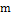 * Если положительной динамикой считается уменьшение значения результата мероприятия, необходимо перевернуть дробь (поменять местами числитель и знаменатель дроби).Критерии оценки результативности исполнения программы:Эффективность исполнения программы – это отношение степени достижения запланированных результатов исполнения мероприятий программы к степени освоения средств бюджетов всех уровней на реализацию этих мероприятий. Различают промежуточную (за отчетный год) эффективность исполнения программы и итоговую (на момент завершения программы) эффективность исполнения программы. Итоговая эффективность исполнения программы рассчитывается как отношение итоговой результативности исполнения программы к отношению фактического значения финансовых средств бюджетов всех уровней за весь период реализации программы к плановому значению финансовых средств бюджетов всех уровней за весь период реализации программы;- индекс эффективности исполнения программы (Еисп) определяется по формуле:,гдеFфакт - фактическое значение финансовых средств бюджетов всех уровней на создание результатов на отчётный период;Fплан - плановое значение финансовых средств бюджетов всех уровней на создание результатов на отчётный период.Критерии оценки эффективности исполнения программы:Стратегическая результативность программы, результативность исполнения программы и эффективность исполнения программы, состоящей из подпрограмм (при условии равной значимости), вычисляется в указанном порядке как среднеарифметическое.	Если значимость подпрограмм неравна, то стратегическая результативность программы, результативность исполнения программы и эффективность исполнения программы ((определяются соответственно по формуле:гдеR(Е)цi – соответствующие индексы подпрограмм;Ki– весовой коэффициент n-й подпрограммы;n – количество подпрограмм.Значение весового коэффициента выражается числом в интервале от нуля до единицы. Сумма значений весовых коэффициентов должна быть равна единице.Дерево целей, задач и мероприятий муниципальной целевой программыСроки реализации Программы2014 - 2016 годы2014 - 2016 годыКуратор ПрограммыУправделами администрации Большесельского муниципального района Рыбакова Лариса  АлександровнаУправделами администрации Большесельского муниципального района Рыбакова Лариса  АлександровнаОтветственный исполнитель ПрограммыУправление социальной защиты населения Большесельского муниципального районаНачальник Управления социальной защиты населения администрации Большесельского муниципального района Лешкина Лариса Ивановна, тел. (48542) 2-19-98;Ведущий специалист Управления социальной защиты населения администрации Большесельского муниципального района Каштанова Светлана Юрьевна, тел.(48542) 2-18-86Исполнители ПрограммыУправление образования Большесельского муниципального района Ярославской областиНачальник управления  образования Большесельского муниципального района Ярославской области Чернова Ирина Владимировна, тел. (48542) 2-94-57;заместитель начальника управления образования Бурыкина Валентина Борисовна, тел. (48452) 2-94-45Исполнители ПрограммыОтдел культуры молодежной политики и спортаЗаведующий отделом культуры молодежной политики и спорта Автономова Светлана Николаевна тел. (48542) 2-94-22;Исполнители ПрограммыИсполнители ПрограммыИсполнители ПрограммыИсполнители ПрограммыИсточникифинансированияЕдиницаизмеренияЕдиницаизмеренияОбъем финансированияОбъем финансированияОбъем финансированияОбъем финансированияОбъем финансированияИсточникифинансированияЕдиницаизмеренияЕдиницаизмерениявсего2014 год2015 год2016 год12334566Подпрограмма "Семья и дети"в том числе:тыс. руб.320,07320,07106,69106,69106,69106,69областной бюджеттыс. руб.288,00288,0096,0096,0096,0096,00местный бюджеттыс. руб.32,0732,0710,6910,6910,6910,69Подпрограмма "Ярославские каникулы"в том числетыс. руб.1806,691806,69602,23602,23602,23602,23областной бюджеттыс. руб.1626,001626,00542,00542,00542,00542,00местный бюджеттыс. руб.180,69180,6960,2360,2360,2360,23Подпрограмма "Одаренные дети"в том числетыс. руб.------областной бюджеттыс. руб.------местный бюджеттыс. руб.------Подпрограмма "Санаторно-курортное лечение"в том числетыс. руб.786,67786,67262,222262,222262,222262,222областной бюджеттыс. руб.708,00708,00236,00236,00236,00236,00местный бюджеттыс. руб.78,6778,6726,22226,22226,22226,222№ ппНаименование целиПоказательПоказательПоказательПоказательПоказательПоказатель№ ппНаименование целинаименованиеЕдиница измеренияБазовое значение 2013 годПлановое значениеПлановое значениеПлановое значение№ ппНаименование целинаименованиеЕдиница измеренияБазовое значение 2013 год2014 год2015 год2016 год123456781Улучшение качества жизни детей и семей с несовершеннолетними детьми Количество семей с несовершеннолетними детьми - семей11401211128913671Улучшение качества жизни детей и семей с несовершеннолетними детьми в них детейЧел.15991705181519251Улучшение качества жизни детей и семей с несовершеннолетними детьми Число многодетных семей с несовершеннолетними детьмисемей981131201251Улучшение качества жизни детей и семей с несовершеннолетними детьми Доля многодетных семей в общем числе семей с несовершеннолетними детьмиПроцентов от общего числа семей8,69,39,39,11Улучшение качества жизни детей и семей с несовершеннолетними детьми Численность детей сирот и детей, оставшихся без попечения родителейЧел.505560651Улучшение качества жизни детей и семей с несовершеннолетними детьми Численность детей сирот и детей, оставшихся без попечения родителей, переданных на воспитание в семьи гражданЧел.505560651Улучшение качества жизни детей и семей с несовершеннолетними детьми Доля детей сирот и детей, оставшихся без попечения родителей в общем числе с несовершеннолетних детейПроцентов от общего числа семей3,133,23,313,371Улучшение качества жизни детей и семей с несовершеннолетними детьми Доля детей сирот и детей, оставшихся без попечения родителей, переданных на воспитание в семьи граждан, в общем числе несовершеннолетних детейПроцентов от общего числа семей3,133,23,313,371Улучшение качества жизни детей и семей с несовершеннолетними детьми Удельный вес детей-инвалидов от общего числа несовершеннолетних детейПроцентов от общего числа детей0,80,650,610,571Улучшение качества жизни детей и семей с несовершеннолетними детьми Удельный вес выявленных одаренных детей от общего числа несовершеннолетних детейПроцентов от общего числа детей15,614,6614,3814,082.Развитие новых форм работы в учреждениях, занимающихся выявлением и развитием одаренных детьмиКоличество учреждений, организующих работу с одаренными детьмиЕд.33333.Обеспечение функционирования системы отдыха и оздоровления в муниципальном округеКоличество учреждений, организующих отдых и оздоровление детей на территории муниципального районаЕд.77774.Обеспечение отдыха и оздоровления детей в оздоровительных учреждениях Ярославской области  Количество учреждений, организующих отдых и оздоровление детей на территории Ярославской областиЕд.2222Наименование задачиРезультат Результат Результат Результат Результат Наименование задачинаименованиеединица измерения2014 год2015 год2016 год123456Подпрограмма «Семья и дети»Подпрограмма «Семья и дети»Подпрограмма «Семья и дети»Подпрограмма «Семья и дети»Подпрограмма «Семья и дети»Подпрограмма «Семья и дети»Задача 1 Обеспечение реализации региональной семейной политики и политики в отношении детейКонсультационные, информационные услуги, предоставляе-мые семьям с детьмиединиц300031003200Задача 1 Обеспечение реализации региональной семейной политики и политики в отношении детейКоличество подготовленных материалов -аналитических, информационных статистическихединиц182022Задача 1 Обеспечение реализации региональной семейной политики и политики в отношении детейОхват семей с целью пропаганды семейных ценностей при проведении мероприятий: Международный день семьи, День семьи, любви и верности, День материСемейчеловек300105030010503001050Задача 1 Обеспечение реализации региональной семейной политики и политики в отношении детейПриглашение гостей на межмуниципальный многонациональный фестиваль «Дом счастливого детства» Человек250250250Задача 1 Обеспечение реализации региональной семейной политики и политики в отношении детейПриглашение семейных династий муниципального района для обмена опытомЧеловек 707070Участие семей в районном спортивном мероприятииЧеловек150150150Задача 2. Развитие и обеспечение функционирования системы комплексного решения проблем детей-сирот и детей, оставшихся без попечения родителей, обеспечение приоритетности воспитания ребенка в семье.Количество проводимых групповых тренингов и консультаций, Количество семей, принимающих участие в тренингах и консультацияхЕдиницСемей 873787378737Задача 2. Развитие и обеспечение функционирования системы комплексного решения проблем детей-сирот и детей, оставшихся без попечения родителей, обеспечение приоритетности воспитания ребенка в семье.Количество семей, обследованных на предмет жилищно-бытовых условий проживанияСемей 373737Задача 2. Развитие и обеспечение функционирования системы комплексного решения проблем детей-сирот и детей, оставшихся без попечения родителей, обеспечение приоритетности воспитания ребенка в семье.Количество семей, принимающих участие в творческих кружках вместе с детьмиСемей 101010Задача 2. Развитие и обеспечение функционирования системы комплексного решения проблем детей-сирот и детей, оставшихся без попечения родителей, обеспечение приоритетности воспитания ребенка в семье.Количество детей-сирот и детей, оставшихся без попечения родителей, получивших новогодние подарки, Человек 404550Задача 3. Обеспечение  социальной адаптации семей, воспитывающих детей-инвалидовСоздание условий для адаптации ребенка-инвалида в социальной среде.Кол-во детей, получивших подаркиЧеловек111111Подпрограмма «Одаренные дети»Подпрограмма «Одаренные дети»Подпрограмма «Одаренные дети»Подпрограмма «Одаренные дети»Подпрограмма «Одаренные дети»Подпрограмма «Одаренные дети»Задача 4. Развитие и обеспечение функционирования системы выявления, развития, поддержки одаренных детей и механизма их сопровожденияВыявление и развитие способностей ребенка в раннем возрасте. Кол-во детей, организованных для групповых занятийчеловек708090Задача 4. Развитие и обеспечение функционирования системы выявления, развития, поддержки одаренных детей и механизма их сопровожденияУглубленное изучение курсов, специализированных по способностям детей. Количество детей, принимающих участие в занятиях./Количество часов, выделенных на проведение занятий.Человек Часов572068646864Задача 4. Развитие и обеспечение функционирования системы выявления, развития, поддержки одаренных детей и механизма их сопровожденияВыявление  одаренных детей и развития их способностей в сельских школах района  при помощи  выездных мероприятий.Количество выездных мероприятийКоличество детей, участвующих в мероприятияхЕдиницЧеловек 401424014240142Задача 4. Развитие и обеспечение функционирования системы выявления, развития, поддержки одаренных детей и механизма их сопровожденияВыявление и развитие у детей музыкальных способностей,Количество детей вокального ансамбляЧеловек 888Поддержка одаренных детей по литературе.Количество детей, принимающих участие в мероприятииТираж издаваемых сборниковЧеловекЕдиниц 255025502550Подпрограмма «Ярославский каникулы»Подпрограмма «Ярославский каникулы»Подпрограмма «Ярославский каникулы»Подпрограмма «Ярославский каникулы»Подпрограмма «Ярославский каникулы»Подпрограмма «Ярославский каникулы»Задача 5. Обеспечение отдыха и оздоровления детей на территории Ярославской областиКол-во детей из многодетных семей, отдохнувших в учреждениях отдыха и оздоровлениячеловек545454Задача 5. Обеспечение отдыха и оздоровления детей на территории Ярославской областиКол-во детей, отдохнувших в детских учреждениях на территории муниципального районаЧеловек283283283Подпрограмма «Санаторно-курортное лечение»Подпрограмма «Санаторно-курортное лечение»Подпрограмма «Санаторно-курортное лечение»Подпрограмма «Санаторно-курортное лечение»Подпрограмма «Санаторно-курортное лечение»Подпрограмма «Санаторно-курортное лечение»Задача 6. Обеспечение отдыха и оздоровления на территории Ярославской областиПутевки, ежегодно выделяемые на санаторно-курортное лечениеЕдиниц 212121N
п/пN
п/пНаименование подпрограммы/задачи/ мероприятияНаименование подпрограммы/задачи/ мероприятияНаименование подпрограммы/задачи/ мероприятияРезультатРезультатРезультатРезультатРезультатРезультатСрок реализации, годыПлановый объем финансированияпо годам, тыс. руб.Плановый объем финансированияпо годам, тыс. руб.Плановый объем финансированияпо годам, тыс. руб.Ответственный исполнительN
п/пN
п/пНаименование подпрограммы/задачи/ мероприятияНаименование подпрограммы/задачи/ мероприятияНаименование подпрограммы/задачи/ мероприятияНаименование(единица измерения)Наименование(единица измерения)Наименование(единица измерения)Наименование(единица измерения)Наименование(единица измерения)Плановое значениеСрок реализации, годыВсего, тыс. руб.ОБМБОтветственный исполнитель1122233333456789Подпрограмма «Семья и дети».Подпрограмма «Семья и дети».Подпрограмма «Семья и дети».Подпрограмма «Семья и дети».Подпрограмма «Семья и дети».Подпрограмма «Семья и дети».Подпрограмма «Семья и дети».Подпрограмма «Семья и дети».Подпрограмма «Семья и дети».Подпрограмма «Семья и дети».Подпрограмма «Семья и дети».2014106,6996,0010,69Управление социальной защиты населения Администрации БМР, Управление образования Администрации БМР, Отдел культуры, молодежной политики и спорта Администрации БМРПодпрограмма «Семья и дети».Подпрограмма «Семья и дети».Подпрограмма «Семья и дети».Подпрограмма «Семья и дети».Подпрограмма «Семья и дети».Подпрограмма «Семья и дети».Подпрограмма «Семья и дети».Подпрограмма «Семья и дети».Подпрограмма «Семья и дети».Подпрограмма «Семья и дети».Подпрограмма «Семья и дети».2015106,6996,0010,69Управление социальной защиты населения Администрации БМР, Управление образования Администрации БМР, Отдел культуры, молодежной политики и спорта Администрации БМРПодпрограмма «Семья и дети».Подпрограмма «Семья и дети».Подпрограмма «Семья и дети».Подпрограмма «Семья и дети».Подпрограмма «Семья и дети».Подпрограмма «Семья и дети».Подпрограмма «Семья и дети».Подпрограмма «Семья и дети».Подпрограмма «Семья и дети».Подпрограмма «Семья и дети».Подпрограмма «Семья и дети».2016106,6996,0010,69Управление социальной защиты населения Администрации БМР, Управление образования Администрации БМР, Отдел культуры, молодежной политики и спорта Администрации БМР1.1.Задача 1. Обеспечение реализации региональной семейной политики и политики в отношении детейЗадача 1. Обеспечение реализации региональной семейной политики и политики в отношении детейЗадача 1. Обеспечение реализации региональной семейной политики и политики в отношении детейЗадача 1. Обеспечение реализации региональной семейной политики и политики в отношении детейЗадача 1. Обеспечение реализации региональной семейной политики и политики в отношении детейЗадача 1. Обеспечение реализации региональной семейной политики и политики в отношении детейЗадача 1. Обеспечение реализации региональной семейной политики и политики в отношении детейЗадача 1. Обеспечение реализации региональной семейной политики и политики в отношении детейЗадача 1. Обеспечение реализации региональной семейной политики и политики в отношении детей201495,5686,009,56Управление социальной защиты населения Администрации БМР, Управление образования Администрации БМР, Отдел культуры, молодежной политики и спорта Администрации БМР1.1.Задача 1. Обеспечение реализации региональной семейной политики и политики в отношении детейЗадача 1. Обеспечение реализации региональной семейной политики и политики в отношении детейЗадача 1. Обеспечение реализации региональной семейной политики и политики в отношении детейЗадача 1. Обеспечение реализации региональной семейной политики и политики в отношении детейЗадача 1. Обеспечение реализации региональной семейной политики и политики в отношении детейЗадача 1. Обеспечение реализации региональной семейной политики и политики в отношении детейЗадача 1. Обеспечение реализации региональной семейной политики и политики в отношении детейЗадача 1. Обеспечение реализации региональной семейной политики и политики в отношении детейЗадача 1. Обеспечение реализации региональной семейной политики и политики в отношении детей201595,5686,009,56Управление социальной защиты населения Администрации БМР, Управление образования Администрации БМР, Отдел культуры, молодежной политики и спорта Администрации БМР1.1.Задача 1. Обеспечение реализации региональной семейной политики и политики в отношении детейЗадача 1. Обеспечение реализации региональной семейной политики и политики в отношении детейЗадача 1. Обеспечение реализации региональной семейной политики и политики в отношении детейЗадача 1. Обеспечение реализации региональной семейной политики и политики в отношении детейЗадача 1. Обеспечение реализации региональной семейной политики и политики в отношении детейЗадача 1. Обеспечение реализации региональной семейной политики и политики в отношении детейЗадача 1. Обеспечение реализации региональной семейной политики и политики в отношении детейЗадача 1. Обеспечение реализации региональной семейной политики и политики в отношении детейЗадача 1. Обеспечение реализации региональной семейной политики и политики в отношении детей201695,5686,009,56Управление социальной защиты населения Администрации БМР, Управление образования Администрации БМР, Отдел культуры, молодежной политики и спорта Администрации БМР1.11.1- Количество услуг (консультационных, информационных и др.), предоставленных членам семей с несовершеннолетними детьмиКонсультацион-ные, информаци-онные услуги, предоставляе-мые семьям с детьми,ЕдиницКонсультацион-ные, информаци-онные услуги, предоставляе-мые семьям с детьми,ЕдиницКонсультацион-ные, информаци-онные услуги, предоставляе-мые семьям с детьми,ЕдиницКонсультацион-ные, информаци-онные услуги, предоставляе-мые семьям с детьми,ЕдиницКонсультацион-ные, информаци-онные услуги, предоставляе-мые семьям с детьми,ЕдиницКонсультацион-ные, информаци-онные услуги, предоставляе-мые семьям с детьми,ЕдиницКонсультацион-ные, информаци-онные услуги, предоставляе-мые семьям с детьми,Единиц30002014---Управление социальной защиты населения, Управление образования Администрации БМР1.11.1- Количество услуг (консультационных, информационных и др.), предоставленных членам семей с несовершеннолетними детьмиКонсультацион-ные, информаци-онные услуги, предоставляе-мые семьям с детьми,ЕдиницКонсультацион-ные, информаци-онные услуги, предоставляе-мые семьям с детьми,ЕдиницКонсультацион-ные, информаци-онные услуги, предоставляе-мые семьям с детьми,ЕдиницКонсультацион-ные, информаци-онные услуги, предоставляе-мые семьям с детьми,ЕдиницКонсультацион-ные, информаци-онные услуги, предоставляе-мые семьям с детьми,ЕдиницКонсультацион-ные, информаци-онные услуги, предоставляе-мые семьям с детьми,ЕдиницКонсультацион-ные, информаци-онные услуги, предоставляе-мые семьям с детьми,Единиц31002015---Управление социальной защиты населения, Управление образования Администрации БМР1.11.1- Количество услуг (консультационных, информационных и др.), предоставленных членам семей с несовершеннолетними детьмиКонсультацион-ные, информаци-онные услуги, предоставляе-мые семьям с детьми,ЕдиницКонсультацион-ные, информаци-онные услуги, предоставляе-мые семьям с детьми,ЕдиницКонсультацион-ные, информаци-онные услуги, предоставляе-мые семьям с детьми,ЕдиницКонсультацион-ные, информаци-онные услуги, предоставляе-мые семьям с детьми,ЕдиницКонсультацион-ные, информаци-онные услуги, предоставляе-мые семьям с детьми,ЕдиницКонсультацион-ные, информаци-онные услуги, предоставляе-мые семьям с детьми,ЕдиницКонсультацион-ные, информаци-онные услуги, предоставляе-мые семьям с детьми,Единиц32002016---Управление социальной защиты населения, Управление образования Администрации БМР1.21.2- Подготовка материалов (аналитических, информационных) по реализации семейной политики в Большесельском муниципальном районеКоличество подготовленных материалов -аналитических, информационных статистических, ЕдиницКоличество подготовленных материалов -аналитических, информационных статистических, ЕдиницКоличество подготовленных материалов -аналитических, информационных статистических, ЕдиницКоличество подготовленных материалов -аналитических, информационных статистических, ЕдиницКоличество подготовленных материалов -аналитических, информационных статистических, ЕдиницКоличество подготовленных материалов -аналитических, информационных статистических, ЕдиницКоличество подготовленных материалов -аналитических, информационных статистических, Единиц182014---Управление социальной защиты населения, Управление образования Администрации БМР1.21.2- Подготовка материалов (аналитических, информационных) по реализации семейной политики в Большесельском муниципальном районеКоличество подготовленных материалов -аналитических, информационных статистических, ЕдиницКоличество подготовленных материалов -аналитических, информационных статистических, ЕдиницКоличество подготовленных материалов -аналитических, информационных статистических, ЕдиницКоличество подготовленных материалов -аналитических, информационных статистических, ЕдиницКоличество подготовленных материалов -аналитических, информационных статистических, ЕдиницКоличество подготовленных материалов -аналитических, информационных статистических, ЕдиницКоличество подготовленных материалов -аналитических, информационных статистических, Единиц202015---Управление социальной защиты населения, Управление образования Администрации БМР1.21.2- Подготовка материалов (аналитических, информационных) по реализации семейной политики в Большесельском муниципальном районеКоличество подготовленных материалов -аналитических, информационных статистических, ЕдиницКоличество подготовленных материалов -аналитических, информационных статистических, ЕдиницКоличество подготовленных материалов -аналитических, информационных статистических, ЕдиницКоличество подготовленных материалов -аналитических, информационных статистических, ЕдиницКоличество подготовленных материалов -аналитических, информационных статистических, ЕдиницКоличество подготовленных материалов -аналитических, информационных статистических, ЕдиницКоличество подготовленных материалов -аналитических, информационных статистических, Единиц222016---Управление социальной защиты населения, Управление образования Администрации БМР1.31.3- Международный День семьиОхват семей с несовер.-ними детьми с целью пропаганды семейных ценностей, Семей Охват семей с несовер.-ними детьми с целью пропаганды семейных ценностей, Семей Охват семей с несовер.-ними детьми с целью пропаганды семейных ценностей, Семей Охват семей с несовер.-ними детьми с целью пропаганды семейных ценностей, Семей Охват семей с несовер.-ними детьми с целью пропаганды семейных ценностей, Семей Охват семей с несовер.-ними детьми с целью пропаганды семейных ценностей, Семей Охват семей с несовер.-ними детьми с целью пропаганды семейных ценностей, Семей 100201413,4012,001,40Отдел культуры, молодежной политики и спорта Администрации БМР1.31.3- Международный День семьиОхват семей с несовер.-ними детьми с целью пропаганды семейных ценностей, Семей Охват семей с несовер.-ними детьми с целью пропаганды семейных ценностей, Семей Охват семей с несовер.-ними детьми с целью пропаганды семейных ценностей, Семей Охват семей с несовер.-ними детьми с целью пропаганды семейных ценностей, Семей Охват семей с несовер.-ними детьми с целью пропаганды семейных ценностей, Семей Охват семей с несовер.-ними детьми с целью пропаганды семейных ценностей, Семей Охват семей с несовер.-ними детьми с целью пропаганды семейных ценностей, Семей 100201513,4012,001,40Отдел культуры, молодежной политики и спорта Администрации БМР1.31.3- Международный День семьиОхват семей с несовер.-ними детьми с целью пропаганды семейных ценностей, Семей Охват семей с несовер.-ними детьми с целью пропаганды семейных ценностей, Семей Охват семей с несовер.-ними детьми с целью пропаганды семейных ценностей, Семей Охват семей с несовер.-ними детьми с целью пропаганды семейных ценностей, Семей Охват семей с несовер.-ними детьми с целью пропаганды семейных ценностей, Семей Охват семей с несовер.-ними детьми с целью пропаганды семейных ценностей, Семей Охват семей с несовер.-ними детьми с целью пропаганды семейных ценностей, Семей 100201613,4012,001,40Отдел культуры, молодежной политики и спорта Администрации БМР1.41.4- День матери.Количество гостей, принявших в нём участие, Человек Количество гостей, принявших в нём участие, Человек Количество гостей, принявших в нём участие, Человек Количество гостей, принявших в нём участие, Человек Количество гостей, принявших в нём участие, Человек Количество гостей, принявших в нём участие, Человек Количество гостей, принявших в нём участие, Человек .350201413,4012,001,40Отдел культуры, молодежной политики и спорта Администрации БМР1.41.4- День матери.Количество гостей, принявших в нём участие, Человек Количество гостей, принявших в нём участие, Человек Количество гостей, принявших в нём участие, Человек Количество гостей, принявших в нём участие, Человек Количество гостей, принявших в нём участие, Человек Количество гостей, принявших в нём участие, Человек Количество гостей, принявших в нём участие, Человек 350201513,4012,001,40Отдел культуры, молодежной политики и спорта Администрации БМР1.41.4- День матери.Количество гостей, принявших в нём участие, Человек Количество гостей, принявших в нём участие, Человек Количество гостей, принявших в нём участие, Человек Количество гостей, принявших в нём участие, Человек Количество гостей, принявших в нём участие, Человек Количество гостей, принявших в нём участие, Человек Количество гостей, принявших в нём участие, Человек 350201613,4012,001,40Отдел культуры, молодежной политики и спорта Администрации БМР1.51.5- День семьи, любви и верностичисло семей, принявших в нём участие,Семейчисло семей, принявших в нём участие,Семейчисло семей, принявших в нём участие,Семейчисло семей, принявших в нём участие,Семейчисло семей, принявших в нём участие,Семейчисло семей, принявших в нём участие,Семейчисло семей, принявших в нём участие,Семей100201413,2012,001,20Отдел культуры, молодежной политики и спорта Администрации БМР1.51.5- День семьи, любви и верностичисло семей, принявших в нём участие,Семейчисло семей, принявших в нём участие,Семейчисло семей, принявших в нём участие,Семейчисло семей, принявших в нём участие,Семейчисло семей, принявших в нём участие,Семейчисло семей, принявших в нём участие,Семейчисло семей, принявших в нём участие,Семей100201513,2012,001,20Отдел культуры, молодежной политики и спорта Администрации БМР1.51.5- День семьи, любви и верностичисло семей, принявших в нём участие,Семейчисло семей, принявших в нём участие,Семейчисло семей, принявших в нём участие,Семейчисло семей, принявших в нём участие,Семейчисло семей, принявших в нём участие,Семейчисло семей, принявших в нём участие,Семейчисло семей, принявших в нём участие,Семей100201613,2012,001,20Отдел культуры, молодежной политики и спорта Администрации БМР1.21.2- Организация и проведение межмуниципального фестиваля многонациональной культуры «Дом счастливого детства» Количество гостей, принявших в нём участие,Человек Количество гостей, принявших в нём участие,Человек Количество гостей, принявших в нём участие,Человек Количество гостей, принявших в нём участие,Человек Количество гостей, принявших в нём участие,Человек Количество гостей, принявших в нём участие,Человек Количество гостей, принявших в нём участие,Человек 250201455,5650,005,56Отдел культуры, молодежной политики и спорта Администрации БМР1.21.2- Организация и проведение межмуниципального фестиваля многонациональной культуры «Дом счастливого детства» Количество гостей, принявших в нём участие,Человек Количество гостей, принявших в нём участие,Человек Количество гостей, принявших в нём участие,Человек Количество гостей, принявших в нём участие,Человек Количество гостей, принявших в нём участие,Человек Количество гостей, принявших в нём участие,Человек Количество гостей, принявших в нём участие,Человек 250201555,5650,005,56Отдел культуры, молодежной политики и спорта Администрации БМР1.21.2- Организация и проведение межмуниципального фестиваля многонациональной культуры «Дом счастливого детства» Количество гостей, принявших в нём участие,Человек Количество гостей, принявших в нём участие,Человек Количество гостей, принявших в нём участие,Человек Количество гостей, принявших в нём участие,Человек Количество гостей, принявших в нём участие,Человек Количество гостей, принявших в нём участие,Человек Количество гостей, принявших в нём участие,Человек 250201655,5650,005,56Отдел культуры, молодежной политики и спорта Администрации БМР1.31.3-Организация и проведение межрегиональной конференции «Семейные традиции Юхотского  края»Количество  гостей, принимающих участие в мероприятии,ЧеловекКоличество  гостей, принимающих участие в мероприятии,ЧеловекКоличество  гостей, принимающих участие в мероприятии,ЧеловекКоличество  гостей, принимающих участие в мероприятии,ЧеловекКоличество  гостей, принимающих участие в мероприятии,ЧеловекКоличество  гостей, принимающих участие в мероприятии,ЧеловекКоличество  гостей, принимающих участие в мероприятии,Человек702014---Отдел культуры, молодежной политики и спорта Администрации БМР1.31.3-Организация и проведение межрегиональной конференции «Семейные традиции Юхотского  края»Количество  гостей, принимающих участие в мероприятии,ЧеловекКоличество  гостей, принимающих участие в мероприятии,ЧеловекКоличество  гостей, принимающих участие в мероприятии,ЧеловекКоличество  гостей, принимающих участие в мероприятии,ЧеловекКоличество  гостей, принимающих участие в мероприятии,ЧеловекКоличество  гостей, принимающих участие в мероприятии,ЧеловекКоличество  гостей, принимающих участие в мероприятии,Человек702015---Отдел культуры, молодежной политики и спорта Администрации БМР1.31.3-Организация и проведение межрегиональной конференции «Семейные традиции Юхотского  края»Количество  гостей, принимающих участие в мероприятии,ЧеловекКоличество  гостей, принимающих участие в мероприятии,ЧеловекКоличество  гостей, принимающих участие в мероприятии,ЧеловекКоличество  гостей, принимающих участие в мероприятии,ЧеловекКоличество  гостей, принимающих участие в мероприятии,ЧеловекКоличество  гостей, принимающих участие в мероприятии,ЧеловекКоличество  гостей, принимающих участие в мероприятии,Человек702016---Отдел культуры, молодежной политики и спорта Администрации БМР1.41.4- Организация и проведение семейного спортивного мероприятия «Географический центр Ярославской областиКоличество участников спортивного мероприятия,ЧеловекКоличество участников спортивного мероприятия,ЧеловекКоличество участников спортивного мероприятия,ЧеловекКоличество участников спортивного мероприятия,ЧеловекКоличество участников спортивного мероприятия,ЧеловекКоличество участников спортивного мероприятия,ЧеловекКоличество участников спортивного мероприятия,Человек1502014---Отдел культуры, молодежной политики и спорта Администрации БМР1.41.4- Организация и проведение семейного спортивного мероприятия «Географический центр Ярославской областиКоличество участников спортивного мероприятия,ЧеловекКоличество участников спортивного мероприятия,ЧеловекКоличество участников спортивного мероприятия,ЧеловекКоличество участников спортивного мероприятия,ЧеловекКоличество участников спортивного мероприятия,ЧеловекКоличество участников спортивного мероприятия,ЧеловекКоличество участников спортивного мероприятия,Человек1502015---Отдел культуры, молодежной политики и спорта Администрации БМР1.41.4- Организация и проведение семейного спортивного мероприятия «Географический центр Ярославской областиКоличество участников спортивного мероприятия,ЧеловекКоличество участников спортивного мероприятия,ЧеловекКоличество участников спортивного мероприятия,ЧеловекКоличество участников спортивного мероприятия,ЧеловекКоличество участников спортивного мероприятия,ЧеловекКоличество участников спортивного мероприятия,ЧеловекКоличество участников спортивного мероприятия,Человек1502016---Отдел культуры, молодежной политики и спорта Администрации БМР2.2.Задача 2. Развитие и обеспечение функционирования системы комплексного решения проблем детей-сирот и детей, оставшихся без попечения родителей, обеспечение приоритетности воспитания ребенка в семье.Задача 2. Развитие и обеспечение функционирования системы комплексного решения проблем детей-сирот и детей, оставшихся без попечения родителей, обеспечение приоритетности воспитания ребенка в семье.Задача 2. Развитие и обеспечение функционирования системы комплексного решения проблем детей-сирот и детей, оставшихся без попечения родителей, обеспечение приоритетности воспитания ребенка в семье.Задача 2. Развитие и обеспечение функционирования системы комплексного решения проблем детей-сирот и детей, оставшихся без попечения родителей, обеспечение приоритетности воспитания ребенка в семье.Задача 2. Развитие и обеспечение функционирования системы комплексного решения проблем детей-сирот и детей, оставшихся без попечения родителей, обеспечение приоритетности воспитания ребенка в семье.Задача 2. Развитие и обеспечение функционирования системы комплексного решения проблем детей-сирот и детей, оставшихся без попечения родителей, обеспечение приоритетности воспитания ребенка в семье.Задача 2. Развитие и обеспечение функционирования системы комплексного решения проблем детей-сирот и детей, оставшихся без попечения родителей, обеспечение приоритетности воспитания ребенка в семье.Задача 2. Развитие и обеспечение функционирования системы комплексного решения проблем детей-сирот и детей, оставшихся без попечения родителей, обеспечение приоритетности воспитания ребенка в семье.Задача 2. Развитие и обеспечение функционирования системы комплексного решения проблем детей-сирот и детей, оставшихся без попечения родителей, обеспечение приоритетности воспитания ребенка в семье.20147,807,000,80Управление образования Администрации БМРУправление образования Администрации БМР2.2.Задача 2. Развитие и обеспечение функционирования системы комплексного решения проблем детей-сирот и детей, оставшихся без попечения родителей, обеспечение приоритетности воспитания ребенка в семье.Задача 2. Развитие и обеспечение функционирования системы комплексного решения проблем детей-сирот и детей, оставшихся без попечения родителей, обеспечение приоритетности воспитания ребенка в семье.Задача 2. Развитие и обеспечение функционирования системы комплексного решения проблем детей-сирот и детей, оставшихся без попечения родителей, обеспечение приоритетности воспитания ребенка в семье.Задача 2. Развитие и обеспечение функционирования системы комплексного решения проблем детей-сирот и детей, оставшихся без попечения родителей, обеспечение приоритетности воспитания ребенка в семье.Задача 2. Развитие и обеспечение функционирования системы комплексного решения проблем детей-сирот и детей, оставшихся без попечения родителей, обеспечение приоритетности воспитания ребенка в семье.Задача 2. Развитие и обеспечение функционирования системы комплексного решения проблем детей-сирот и детей, оставшихся без попечения родителей, обеспечение приоритетности воспитания ребенка в семье.Задача 2. Развитие и обеспечение функционирования системы комплексного решения проблем детей-сирот и детей, оставшихся без попечения родителей, обеспечение приоритетности воспитания ребенка в семье.Задача 2. Развитие и обеспечение функционирования системы комплексного решения проблем детей-сирот и детей, оставшихся без попечения родителей, обеспечение приоритетности воспитания ребенка в семье.Задача 2. Развитие и обеспечение функционирования системы комплексного решения проблем детей-сирот и детей, оставшихся без попечения родителей, обеспечение приоритетности воспитания ребенка в семье.20157,807,000,80Управление образования Администрации БМРУправление образования Администрации БМР2.2.Задача 2. Развитие и обеспечение функционирования системы комплексного решения проблем детей-сирот и детей, оставшихся без попечения родителей, обеспечение приоритетности воспитания ребенка в семье.Задача 2. Развитие и обеспечение функционирования системы комплексного решения проблем детей-сирот и детей, оставшихся без попечения родителей, обеспечение приоритетности воспитания ребенка в семье.Задача 2. Развитие и обеспечение функционирования системы комплексного решения проблем детей-сирот и детей, оставшихся без попечения родителей, обеспечение приоритетности воспитания ребенка в семье.Задача 2. Развитие и обеспечение функционирования системы комплексного решения проблем детей-сирот и детей, оставшихся без попечения родителей, обеспечение приоритетности воспитания ребенка в семье.Задача 2. Развитие и обеспечение функционирования системы комплексного решения проблем детей-сирот и детей, оставшихся без попечения родителей, обеспечение приоритетности воспитания ребенка в семье.Задача 2. Развитие и обеспечение функционирования системы комплексного решения проблем детей-сирот и детей, оставшихся без попечения родителей, обеспечение приоритетности воспитания ребенка в семье.Задача 2. Развитие и обеспечение функционирования системы комплексного решения проблем детей-сирот и детей, оставшихся без попечения родителей, обеспечение приоритетности воспитания ребенка в семье.Задача 2. Развитие и обеспечение функционирования системы комплексного решения проблем детей-сирот и детей, оставшихся без попечения родителей, обеспечение приоритетности воспитания ребенка в семье.Задача 2. Развитие и обеспечение функционирования системы комплексного решения проблем детей-сирот и детей, оставшихся без попечения родителей, обеспечение приоритетности воспитания ребенка в семье.20167,807,000,80Управление образования Администрации БМРУправление образования Администрации БМР2.12.1- Служба сопровождения семей, взявших на воспитание детей-сирот и детей, оставшихся без попечения родителей - Служба сопровождения семей, взявших на воспитание детей-сирот и детей, оставшихся без попечения родителей - Служба сопровождения семей, взявших на воспитание детей-сирот и детей, оставшихся без попечения родителей - Служба сопровождения семей, взявших на воспитание детей-сирот и детей, оставшихся без попечения родителей - Служба сопровождения семей, взявших на воспитание детей-сирот и детей, оставшихся без попечения родителей - Служба сопровождения семей, взявших на воспитание детей-сирот и детей, оставшихся без попечения родителей - Служба сопровождения семей, взявших на воспитание детей-сирот и детей, оставшихся без попечения родителей - Служба сопровождения семей, взявших на воспитание детей-сирот и детей, оставшихся без попечения родителей - Служба сопровождения семей, взявших на воспитание детей-сирот и детей, оставшихся без попечения родителей 2014---Управление образования Администрации БМРУправление образования Администрации БМР2.12.1- Служба сопровождения семей, взявших на воспитание детей-сирот и детей, оставшихся без попечения родителей - Служба сопровождения семей, взявших на воспитание детей-сирот и детей, оставшихся без попечения родителей - Служба сопровождения семей, взявших на воспитание детей-сирот и детей, оставшихся без попечения родителей - Служба сопровождения семей, взявших на воспитание детей-сирот и детей, оставшихся без попечения родителей - Служба сопровождения семей, взявших на воспитание детей-сирот и детей, оставшихся без попечения родителей - Служба сопровождения семей, взявших на воспитание детей-сирот и детей, оставшихся без попечения родителей - Служба сопровождения семей, взявших на воспитание детей-сирот и детей, оставшихся без попечения родителей - Служба сопровождения семей, взявших на воспитание детей-сирот и детей, оставшихся без попечения родителей - Служба сопровождения семей, взявших на воспитание детей-сирот и детей, оставшихся без попечения родителей 2015---Управление образования Администрации БМРУправление образования Администрации БМР2.12.1- Служба сопровождения семей, взявших на воспитание детей-сирот и детей, оставшихся без попечения родителей - Служба сопровождения семей, взявших на воспитание детей-сирот и детей, оставшихся без попечения родителей - Служба сопровождения семей, взявших на воспитание детей-сирот и детей, оставшихся без попечения родителей - Служба сопровождения семей, взявших на воспитание детей-сирот и детей, оставшихся без попечения родителей - Служба сопровождения семей, взявших на воспитание детей-сирот и детей, оставшихся без попечения родителей - Служба сопровождения семей, взявших на воспитание детей-сирот и детей, оставшихся без попечения родителей - Служба сопровождения семей, взявших на воспитание детей-сирот и детей, оставшихся без попечения родителей - Служба сопровождения семей, взявших на воспитание детей-сирот и детей, оставшихся без попечения родителей - Служба сопровождения семей, взявших на воспитание детей-сирот и детей, оставшихся без попечения родителей 2016---Управление образования Администрации БМРУправление образования Администрации БМР2.1.12.1.1Проведение индивидуальных и групповых тренингов и консультаций для семей, взявших на воспитание детей-сирот и детей, оставшихся без попечения родителейПроведение индивидуальных и групповых тренингов и консультаций для семей, взявших на воспитание детей-сирот и детей, оставшихся без попечения родителейКоличество семей, принимающих участие в тренингах и консультацияхСемейКоличество семей, принимающих участие в тренингах и консультацияхСемейКоличество семей, принимающих участие в тренингах и консультацияхСемейКоличество семей, принимающих участие в тренингах и консультацияхСемейКоличество семей, принимающих участие в тренингах и консультацияхСемейКоличество семей, принимающих участие в тренингах и консультацияхСемей372014---Управление образования Администрации БМРУправление образования Администрации БМР2.1.12.1.1Проведение индивидуальных и групповых тренингов и консультаций для семей, взявших на воспитание детей-сирот и детей, оставшихся без попечения родителейПроведение индивидуальных и групповых тренингов и консультаций для семей, взявших на воспитание детей-сирот и детей, оставшихся без попечения родителейКоличество семей, принимающих участие в тренингах и консультацияхСемейКоличество семей, принимающих участие в тренингах и консультацияхСемейКоличество семей, принимающих участие в тренингах и консультацияхСемейКоличество семей, принимающих участие в тренингах и консультацияхСемейКоличество семей, принимающих участие в тренингах и консультацияхСемейКоличество семей, принимающих участие в тренингах и консультацияхСемей872014---Управление образования Администрации БМРУправление образования Администрации БМР2.1.12.1.1Проведение индивидуальных и групповых тренингов и консультаций для семей, взявших на воспитание детей-сирот и детей, оставшихся без попечения родителейПроведение индивидуальных и групповых тренингов и консультаций для семей, взявших на воспитание детей-сирот и детей, оставшихся без попечения родителейКоличество семей, принимающих участие в тренингах и консультацияхСемейКоличество семей, принимающих участие в тренингах и консультацияхСемейКоличество семей, принимающих участие в тренингах и консультацияхСемейКоличество семей, принимающих участие в тренингах и консультацияхСемейКоличество семей, принимающих участие в тренингах и консультацияхСемейКоличество семей, принимающих участие в тренингах и консультацияхСемей372015---Управление образования Администрации БМРУправление образования Администрации БМР2.1.12.1.1Проведение индивидуальных и групповых тренингов и консультаций для семей, взявших на воспитание детей-сирот и детей, оставшихся без попечения родителейПроведение индивидуальных и групповых тренингов и консультаций для семей, взявших на воспитание детей-сирот и детей, оставшихся без попечения родителейКоличество проводимых групповых тренингов и консультаций, Единиц  Количество проводимых групповых тренингов и консультаций, Единиц  Количество проводимых групповых тренингов и консультаций, Единиц  Количество проводимых групповых тренингов и консультаций, Единиц  Количество проводимых групповых тренингов и консультаций, Единиц  Количество проводимых групповых тренингов и консультаций, Единиц  372015---Управление образования Администрации БМРУправление образования Администрации БМР2.1.12.1.1Проведение индивидуальных и групповых тренингов и консультаций для семей, взявших на воспитание детей-сирот и детей, оставшихся без попечения родителейПроведение индивидуальных и групповых тренингов и консультаций для семей, взявших на воспитание детей-сирот и детей, оставшихся без попечения родителейКоличество проводимых групповых тренингов и консультаций, Единиц  Количество проводимых групповых тренингов и консультаций, Единиц  Количество проводимых групповых тренингов и консультаций, Единиц  Количество проводимых групповых тренингов и консультаций, Единиц  Количество проводимых групповых тренингов и консультаций, Единиц  Количество проводимых групповых тренингов и консультаций, Единиц  872015---Управление образования Администрации БМРУправление образования Администрации БМР2.1.12.1.1Проведение индивидуальных и групповых тренингов и консультаций для семей, взявших на воспитание детей-сирот и детей, оставшихся без попечения родителейПроведение индивидуальных и групповых тренингов и консультаций для семей, взявших на воспитание детей-сирот и детей, оставшихся без попечения родителейКоличество проводимых групповых тренингов и консультаций, Единиц  Количество проводимых групповых тренингов и консультаций, Единиц  Количество проводимых групповых тренингов и консультаций, Единиц  Количество проводимых групповых тренингов и консультаций, Единиц  Количество проводимых групповых тренингов и консультаций, Единиц  Количество проводимых групповых тренингов и консультаций, Единиц  372016---Управление образования Администрации БМРУправление образования Администрации БМР2.1.12.1.1Проведение индивидуальных и групповых тренингов и консультаций для семей, взявших на воспитание детей-сирот и детей, оставшихся без попечения родителейПроведение индивидуальных и групповых тренингов и консультаций для семей, взявших на воспитание детей-сирот и детей, оставшихся без попечения родителейКоличество проводимых групповых тренингов и консультаций, Единиц  Количество проводимых групповых тренингов и консультаций, Единиц  Количество проводимых групповых тренингов и консультаций, Единиц  Количество проводимых групповых тренингов и консультаций, Единиц  Количество проводимых групповых тренингов и консультаций, Единиц  Количество проводимых групповых тренингов и консультаций, Единиц  872016---Управление образования Администрации БМРУправление образования Администрации БМР2.2.22.2.2Посещение семей, взявших на воспитание детей-сирот и детей, оставшихся без попечения родителей составление актов жилищно-бытовых условий проживания.Посещение семей, взявших на воспитание детей-сирот и детей, оставшихся без попечения родителей составление актов жилищно-бытовых условий проживания.Количество семей, обследованных на предмет жилищно-бытовых условий проживания,СемейКоличество семей, обследованных на предмет жилищно-бытовых условий проживания,СемейКоличество семей, обследованных на предмет жилищно-бытовых условий проживания,СемейКоличество семей, обследованных на предмет жилищно-бытовых условий проживания,СемейКоличество семей, обследованных на предмет жилищно-бытовых условий проживания,СемейКоличество семей, обследованных на предмет жилищно-бытовых условий проживания,Семей372014---Управление образования Администрации БМРУправление образования Администрации БМР2.2.22.2.2Посещение семей, взявших на воспитание детей-сирот и детей, оставшихся без попечения родителей составление актов жилищно-бытовых условий проживания.Посещение семей, взявших на воспитание детей-сирот и детей, оставшихся без попечения родителей составление актов жилищно-бытовых условий проживания.Количество семей, обследованных на предмет жилищно-бытовых условий проживания,СемейКоличество семей, обследованных на предмет жилищно-бытовых условий проживания,СемейКоличество семей, обследованных на предмет жилищно-бытовых условий проживания,СемейКоличество семей, обследованных на предмет жилищно-бытовых условий проживания,СемейКоличество семей, обследованных на предмет жилищно-бытовых условий проживания,СемейКоличество семей, обследованных на предмет жилищно-бытовых условий проживания,Семей372015---Управление образования Администрации БМРУправление образования Администрации БМР2.2.22.2.2Посещение семей, взявших на воспитание детей-сирот и детей, оставшихся без попечения родителей составление актов жилищно-бытовых условий проживания.Посещение семей, взявших на воспитание детей-сирот и детей, оставшихся без попечения родителей составление актов жилищно-бытовых условий проживания.Количество семей, обследованных на предмет жилищно-бытовых условий проживания,СемейКоличество семей, обследованных на предмет жилищно-бытовых условий проживания,СемейКоличество семей, обследованных на предмет жилищно-бытовых условий проживания,СемейКоличество семей, обследованных на предмет жилищно-бытовых условий проживания,СемейКоличество семей, обследованных на предмет жилищно-бытовых условий проживания,СемейКоличество семей, обследованных на предмет жилищно-бытовых условий проживания,Семей372016---Управление образования Администрации БМРУправление образования Администрации БМР2.2.32.2.3Проведение творческих кружков для семей, взявших на воспитание детей-сирот и детей, оставшихся без попечения родителей, развития и моральногоПроведение творческих кружков для семей, взявших на воспитание детей-сирот и детей, оставшихся без попечения родителей, развития и моральногоКоличество семей, принимающих участие в мероприятиях вместе с детьми, СемейКоличество семей, принимающих участие в мероприятиях вместе с детьми, СемейКоличество семей, принимающих участие в мероприятиях вместе с детьми, СемейКоличество семей, принимающих участие в мероприятиях вместе с детьми, СемейКоличество семей, принимающих участие в мероприятиях вместе с детьми, СемейКоличество семей, принимающих участие в мероприятиях вместе с детьми, Семей102014---Управление образования Администрации БМРУправление образования Администрации БМР2.2.32.2.3Проведение творческих кружков для семей, взявших на воспитание детей-сирот и детей, оставшихся без попечения родителей, развития и моральногоПроведение творческих кружков для семей, взявших на воспитание детей-сирот и детей, оставшихся без попечения родителей, развития и моральногоКоличество семей, принимающих участие в мероприятиях вместе с детьми, СемейКоличество семей, принимающих участие в мероприятиях вместе с детьми, СемейКоличество семей, принимающих участие в мероприятиях вместе с детьми, СемейКоличество семей, принимающих участие в мероприятиях вместе с детьми, СемейКоличество семей, принимающих участие в мероприятиях вместе с детьми, СемейКоличество семей, принимающих участие в мероприятиях вместе с детьми, Семей102015---Управление образования Администрации БМРУправление образования Администрации БМР2.2.32.2.3Проведение творческих кружков для семей, взявших на воспитание детей-сирот и детей, оставшихся без попечения родителей, развития и моральногоПроведение творческих кружков для семей, взявших на воспитание детей-сирот и детей, оставшихся без попечения родителей, развития и моральногоКоличество семей, принимающих участие в мероприятиях вместе с детьми, СемейКоличество семей, принимающих участие в мероприятиях вместе с детьми, СемейКоличество семей, принимающих участие в мероприятиях вместе с детьми, СемейКоличество семей, принимающих участие в мероприятиях вместе с детьми, СемейКоличество семей, принимающих участие в мероприятиях вместе с детьми, СемейКоличество семей, принимающих участие в мероприятиях вместе с детьми, Семей102016---Управление образования Администрации БМРУправление образования Администрации БМР2.22.2-Приобретение новогодних подарковдля детей-сирот и детей, оставшихся без попечения родителей, воспитывающихся в семьях опекунов, попечителей, приемных родителей-Приобретение новогодних подарковдля детей-сирот и детей, оставшихся без попечения родителей, воспитывающихся в семьях опекунов, попечителей, приемных родителейКоличество детей-сирот и детей, оставшихся без попечения родителей, получивших новогодние подарки, ЧеловекКоличество детей-сирот и детей, оставшихся без попечения родителей, получивших новогодние подарки, ЧеловекКоличество детей-сирот и детей, оставшихся без попечения родителей, получивших новогодние подарки, ЧеловекКоличество детей-сирот и детей, оставшихся без попечения родителей, получивших новогодние подарки, ЧеловекКоличество детей-сирот и детей, оставшихся без попечения родителей, получивших новогодние подарки, ЧеловекКоличество детей-сирот и детей, оставшихся без попечения родителей, получивших новогодние подарки, Человек4020147,87,00,8Управление образования Администрации БМРУправление образования Администрации БМР2.22.2-Приобретение новогодних подарковдля детей-сирот и детей, оставшихся без попечения родителей, воспитывающихся в семьях опекунов, попечителей, приемных родителей-Приобретение новогодних подарковдля детей-сирот и детей, оставшихся без попечения родителей, воспитывающихся в семьях опекунов, попечителей, приемных родителейКоличество детей-сирот и детей, оставшихся без попечения родителей, получивших новогодние подарки, ЧеловекКоличество детей-сирот и детей, оставшихся без попечения родителей, получивших новогодние подарки, ЧеловекКоличество детей-сирот и детей, оставшихся без попечения родителей, получивших новогодние подарки, ЧеловекКоличество детей-сирот и детей, оставшихся без попечения родителей, получивших новогодние подарки, ЧеловекКоличество детей-сирот и детей, оставшихся без попечения родителей, получивших новогодние подарки, ЧеловекКоличество детей-сирот и детей, оставшихся без попечения родителей, получивших новогодние подарки, Человек4520157,87,00,8Управление образования Администрации БМРУправление образования Администрации БМР2.22.2-Приобретение новогодних подарковдля детей-сирот и детей, оставшихся без попечения родителей, воспитывающихся в семьях опекунов, попечителей, приемных родителей-Приобретение новогодних подарковдля детей-сирот и детей, оставшихся без попечения родителей, воспитывающихся в семьях опекунов, попечителей, приемных родителейКоличество детей-сирот и детей, оставшихся без попечения родителей, получивших новогодние подарки, ЧеловекКоличество детей-сирот и детей, оставшихся без попечения родителей, получивших новогодние подарки, ЧеловекКоличество детей-сирот и детей, оставшихся без попечения родителей, получивших новогодние подарки, ЧеловекКоличество детей-сирот и детей, оставшихся без попечения родителей, получивших новогодние подарки, ЧеловекКоличество детей-сирот и детей, оставшихся без попечения родителей, получивших новогодние подарки, ЧеловекКоличество детей-сирот и детей, оставшихся без попечения родителей, получивших новогодние подарки, Человек5020167,87,00,8Управление образования Администрации БМРУправление образования Администрации БМР3.3.Задача 3. Обеспечение  социальной адаптации семей, воспитывающих детей-инвалидовЗадача 3. Обеспечение  социальной адаптации семей, воспитывающих детей-инвалидовЗадача 3. Обеспечение  социальной адаптации семей, воспитывающих детей-инвалидовЗадача 3. Обеспечение  социальной адаптации семей, воспитывающих детей-инвалидовЗадача 3. Обеспечение  социальной адаптации семей, воспитывающих детей-инвалидовЗадача 3. Обеспечение  социальной адаптации семей, воспитывающих детей-инвалидовЗадача 3. Обеспечение  социальной адаптации семей, воспитывающих детей-инвалидовЗадача 3. Обеспечение  социальной адаптации семей, воспитывающих детей-инвалидовЗадача 3. Обеспечение  социальной адаптации семей, воспитывающих детей-инвалидов20143,333,00,33Управление социальной защиты населения Администрации БМР3.3.Задача 3. Обеспечение  социальной адаптации семей, воспитывающих детей-инвалидовЗадача 3. Обеспечение  социальной адаптации семей, воспитывающих детей-инвалидовЗадача 3. Обеспечение  социальной адаптации семей, воспитывающих детей-инвалидовЗадача 3. Обеспечение  социальной адаптации семей, воспитывающих детей-инвалидовЗадача 3. Обеспечение  социальной адаптации семей, воспитывающих детей-инвалидовЗадача 3. Обеспечение  социальной адаптации семей, воспитывающих детей-инвалидовЗадача 3. Обеспечение  социальной адаптации семей, воспитывающих детей-инвалидовЗадача 3. Обеспечение  социальной адаптации семей, воспитывающих детей-инвалидовЗадача 3. Обеспечение  социальной адаптации семей, воспитывающих детей-инвалидов20153,333,00,33Управление социальной защиты населения Администрации БМР3.3.Задача 3. Обеспечение  социальной адаптации семей, воспитывающих детей-инвалидовЗадача 3. Обеспечение  социальной адаптации семей, воспитывающих детей-инвалидовЗадача 3. Обеспечение  социальной адаптации семей, воспитывающих детей-инвалидовЗадача 3. Обеспечение  социальной адаптации семей, воспитывающих детей-инвалидовЗадача 3. Обеспечение  социальной адаптации семей, воспитывающих детей-инвалидовЗадача 3. Обеспечение  социальной адаптации семей, воспитывающих детей-инвалидовЗадача 3. Обеспечение  социальной адаптации семей, воспитывающих детей-инвалидовЗадача 3. Обеспечение  социальной адаптации семей, воспитывающих детей-инвалидовЗадача 3. Обеспечение  социальной адаптации семей, воспитывающих детей-инвалидов20163,333,00,33Управление социальной защиты населения Администрации БМР3.13.1Приобретение новогодних подарков для детей-инвалидов, воспитывающихся в семьяхПриобретение новогодних подарков для детей-инвалидов, воспитывающихся в семьяхСоздание условий для адаптации ребенка-инвалида в социальной среде.Кол-во детей, получивших подарки,Человек Создание условий для адаптации ребенка-инвалида в социальной среде.Кол-во детей, получивших подарки,Человек Создание условий для адаптации ребенка-инвалида в социальной среде.Кол-во детей, получивших подарки,Человек Создание условий для адаптации ребенка-инвалида в социальной среде.Кол-во детей, получивших подарки,Человек Создание условий для адаптации ребенка-инвалида в социальной среде.Кол-во детей, получивших подарки,Человек Создание условий для адаптации ребенка-инвалида в социальной среде.Кол-во детей, получивших подарки,Человек 1120143,333,00,33Управление социальной защиты населения Администрации БМР3.13.1Приобретение новогодних подарков для детей-инвалидов, воспитывающихся в семьяхПриобретение новогодних подарков для детей-инвалидов, воспитывающихся в семьяхСоздание условий для адаптации ребенка-инвалида в социальной среде.Кол-во детей, получивших подарки,Человек Создание условий для адаптации ребенка-инвалида в социальной среде.Кол-во детей, получивших подарки,Человек Создание условий для адаптации ребенка-инвалида в социальной среде.Кол-во детей, получивших подарки,Человек Создание условий для адаптации ребенка-инвалида в социальной среде.Кол-во детей, получивших подарки,Человек Создание условий для адаптации ребенка-инвалида в социальной среде.Кол-во детей, получивших подарки,Человек Создание условий для адаптации ребенка-инвалида в социальной среде.Кол-во детей, получивших подарки,Человек 1120153,333,00,33Управление социальной защиты населения Администрации БМР3.13.1Приобретение новогодних подарков для детей-инвалидов, воспитывающихся в семьяхПриобретение новогодних подарков для детей-инвалидов, воспитывающихся в семьяхСоздание условий для адаптации ребенка-инвалида в социальной среде.Кол-во детей, получивших подарки,Человек Создание условий для адаптации ребенка-инвалида в социальной среде.Кол-во детей, получивших подарки,Человек Создание условий для адаптации ребенка-инвалида в социальной среде.Кол-во детей, получивших подарки,Человек Создание условий для адаптации ребенка-инвалида в социальной среде.Кол-во детей, получивших подарки,Человек Создание условий для адаптации ребенка-инвалида в социальной среде.Кол-во детей, получивших подарки,Человек Создание условий для адаптации ребенка-инвалида в социальной среде.Кол-во детей, получивших подарки,Человек 1120163,333,00,33Управление социальной защиты населения Администрации БМРПодпрограмма «Одаренные дети»Подпрограмма «Одаренные дети»Подпрограмма «Одаренные дети»Подпрограмма «Одаренные дети»Подпрограмма «Одаренные дети»Подпрограмма «Одаренные дети»Подпрограмма «Одаренные дети»Подпрограмма «Одаренные дети»Подпрограмма «Одаренные дети»Подпрограмма «Одаренные дети»Подпрограмма «Одаренные дети»2014---Управление образования Администрации БМРПодпрограмма «Одаренные дети»Подпрограмма «Одаренные дети»Подпрограмма «Одаренные дети»Подпрограмма «Одаренные дети»Подпрограмма «Одаренные дети»Подпрограмма «Одаренные дети»Подпрограмма «Одаренные дети»Подпрограмма «Одаренные дети»Подпрограмма «Одаренные дети»Подпрограмма «Одаренные дети»Подпрограмма «Одаренные дети»2015---Управление образования Администрации БМРПодпрограмма «Одаренные дети»Подпрограмма «Одаренные дети»Подпрограмма «Одаренные дети»Подпрограмма «Одаренные дети»Подпрограмма «Одаренные дети»Подпрограмма «Одаренные дети»Подпрограмма «Одаренные дети»Подпрограмма «Одаренные дети»Подпрограмма «Одаренные дети»Подпрограмма «Одаренные дети»Подпрограмма «Одаренные дети»2016---Управление образования Администрации БМР4.4.Задача 4. Развитие и обеспечение функционирования системы выявления, развития, поддержки одаренных детей и механизма их сопровожденияЗадача 4. Развитие и обеспечение функционирования системы выявления, развития, поддержки одаренных детей и механизма их сопровожденияЗадача 4. Развитие и обеспечение функционирования системы выявления, развития, поддержки одаренных детей и механизма их сопровожденияЗадача 4. Развитие и обеспечение функционирования системы выявления, развития, поддержки одаренных детей и механизма их сопровожденияЗадача 4. Развитие и обеспечение функционирования системы выявления, развития, поддержки одаренных детей и механизма их сопровожденияЗадача 4. Развитие и обеспечение функционирования системы выявления, развития, поддержки одаренных детей и механизма их сопровожденияЗадача 4. Развитие и обеспечение функционирования системы выявления, развития, поддержки одаренных детей и механизма их сопровожденияЗадача 4. Развитие и обеспечение функционирования системы выявления, развития, поддержки одаренных детей и механизма их сопровожденияЗадача 4. Развитие и обеспечение функционирования системы выявления, развития, поддержки одаренных детей и механизма их сопровождения2014---Управление образования Администрации БМР4.4.Задача 4. Развитие и обеспечение функционирования системы выявления, развития, поддержки одаренных детей и механизма их сопровожденияЗадача 4. Развитие и обеспечение функционирования системы выявления, развития, поддержки одаренных детей и механизма их сопровожденияЗадача 4. Развитие и обеспечение функционирования системы выявления, развития, поддержки одаренных детей и механизма их сопровожденияЗадача 4. Развитие и обеспечение функционирования системы выявления, развития, поддержки одаренных детей и механизма их сопровожденияЗадача 4. Развитие и обеспечение функционирования системы выявления, развития, поддержки одаренных детей и механизма их сопровожденияЗадача 4. Развитие и обеспечение функционирования системы выявления, развития, поддержки одаренных детей и механизма их сопровожденияЗадача 4. Развитие и обеспечение функционирования системы выявления, развития, поддержки одаренных детей и механизма их сопровожденияЗадача 4. Развитие и обеспечение функционирования системы выявления, развития, поддержки одаренных детей и механизма их сопровожденияЗадача 4. Развитие и обеспечение функционирования системы выявления, развития, поддержки одаренных детей и механизма их сопровождения2015---Управление образования Администрации БМР4.4.Задача 4. Развитие и обеспечение функционирования системы выявления, развития, поддержки одаренных детей и механизма их сопровожденияЗадача 4. Развитие и обеспечение функционирования системы выявления, развития, поддержки одаренных детей и механизма их сопровожденияЗадача 4. Развитие и обеспечение функционирования системы выявления, развития, поддержки одаренных детей и механизма их сопровожденияЗадача 4. Развитие и обеспечение функционирования системы выявления, развития, поддержки одаренных детей и механизма их сопровожденияЗадача 4. Развитие и обеспечение функционирования системы выявления, развития, поддержки одаренных детей и механизма их сопровожденияЗадача 4. Развитие и обеспечение функционирования системы выявления, развития, поддержки одаренных детей и механизма их сопровожденияЗадача 4. Развитие и обеспечение функционирования системы выявления, развития, поддержки одаренных детей и механизма их сопровожденияЗадача 4. Развитие и обеспечение функционирования системы выявления, развития, поддержки одаренных детей и механизма их сопровожденияЗадача 4. Развитие и обеспечение функционирования системы выявления, развития, поддержки одаренных детей и механизма их сопровождения2016---Управление образования Администрации БМР4.14.1Организация школы раннего развития детей от 3-х до 5 лет на базе МОУ «Центр детского творчества»Организация школы раннего развития детей от 3-х до 5 лет на базе МОУ «Центр детского творчества»Выявление и развитие способностей ребенка в раннем возрасте. Кол-во детей, организован-ных для групповых занятий,Человек Выявление и развитие способностей ребенка в раннем возрасте. Кол-во детей, организован-ных для групповых занятий,Человек Выявление и развитие способностей ребенка в раннем возрасте. Кол-во детей, организован-ных для групповых занятий,Человек Выявление и развитие способностей ребенка в раннем возрасте. Кол-во детей, организован-ных для групповых занятий,Человек Выявление и развитие способностей ребенка в раннем возрасте. Кол-во детей, организован-ных для групповых занятий,Человек 70702014---Управление образования Администрации БМР4.14.1Организация школы раннего развития детей от 3-х до 5 лет на базе МОУ «Центр детского творчества»Организация школы раннего развития детей от 3-х до 5 лет на базе МОУ «Центр детского творчества»Выявление и развитие способностей ребенка в раннем возрасте. Кол-во детей, организован-ных для групповых занятий,Человек Выявление и развитие способностей ребенка в раннем возрасте. Кол-во детей, организован-ных для групповых занятий,Человек Выявление и развитие способностей ребенка в раннем возрасте. Кол-во детей, организован-ных для групповых занятий,Человек Выявление и развитие способностей ребенка в раннем возрасте. Кол-во детей, организован-ных для групповых занятий,Человек Выявление и развитие способностей ребенка в раннем возрасте. Кол-во детей, организован-ных для групповых занятий,Человек 80802015---Управление образования Администрации БМР4.14.1Организация школы раннего развития детей от 3-х до 5 лет на базе МОУ «Центр детского творчества»Организация школы раннего развития детей от 3-х до 5 лет на базе МОУ «Центр детского творчества»Выявление и развитие способностей ребенка в раннем возрасте. Кол-во детей, организован-ных для групповых занятий,Человек Выявление и развитие способностей ребенка в раннем возрасте. Кол-во детей, организован-ных для групповых занятий,Человек Выявление и развитие способностей ребенка в раннем возрасте. Кол-во детей, организован-ных для групповых занятий,Человек Выявление и развитие способностей ребенка в раннем возрасте. Кол-во детей, организован-ных для групповых занятий,Человек Выявление и развитие способностей ребенка в раннем возрасте. Кол-во детей, организован-ных для групповых занятий,Человек 90902016---Управление образования Администрации БМР4.24.2Организация и реализация программы «Возрождение культурного наследия земли Большесельской» на базе МОУ «ЦДТ».Организация и реализация программы «Возрождение культурного наследия земли Большесельской» на базе МОУ «ЦДТ».Углубленное изучение курсов, специализированных по способностям детей. Количество детей, принимающих участие в занятиях./Количество часов, выделенных на проведение занятий.Углубленное изучение курсов, специализированных по способностям детей. Количество детей, принимающих участие в занятиях./Количество часов, выделенных на проведение занятий.Углубленное изучение курсов, специализированных по способностям детей. Количество детей, принимающих участие в занятиях./Количество часов, выделенных на проведение занятий.Углубленное изучение курсов, специализированных по способностям детей. Количество детей, принимающих участие в занятиях./Количество часов, выделенных на проведение занятий.Углубленное изучение курсов, специализированных по способностям детей. Количество детей, принимающих участие в занятиях./Количество часов, выделенных на проведение занятий.552014---Управление образования Администрации БМР4.24.2Организация и реализация программы «Возрождение культурного наследия земли Большесельской» на базе МОУ «ЦДТ».Организация и реализация программы «Возрождение культурного наследия земли Большесельской» на базе МОУ «ЦДТ».Углубленное изучение курсов, специализированных по способностям детей. Количество детей, принимающих участие в занятиях./Количество часов, выделенных на проведение занятий.Углубленное изучение курсов, специализированных по способностям детей. Количество детей, принимающих участие в занятиях./Количество часов, выделенных на проведение занятий.Углубленное изучение курсов, специализированных по способностям детей. Количество детей, принимающих участие в занятиях./Количество часов, выделенных на проведение занятий.Углубленное изучение курсов, специализированных по способностям детей. Количество детей, принимающих участие в занятиях./Количество часов, выделенных на проведение занятий.Углубленное изучение курсов, специализированных по способностям детей. Количество детей, принимающих участие в занятиях./Количество часов, выделенных на проведение занятий.7207202014---Управление образования Администрации БМР4.24.2Организация и реализация программы «Возрождение культурного наследия земли Большесельской» на базе МОУ «ЦДТ».Организация и реализация программы «Возрождение культурного наследия земли Большесельской» на базе МОУ «ЦДТ».Углубленное изучение курсов, специализированных по способностям детей. Количество детей, принимающих участие в занятиях./Количество часов, выделенных на проведение занятий.Углубленное изучение курсов, специализированных по способностям детей. Количество детей, принимающих участие в занятиях./Количество часов, выделенных на проведение занятий.Углубленное изучение курсов, специализированных по способностям детей. Количество детей, принимающих участие в занятиях./Количество часов, выделенных на проведение занятий.Углубленное изучение курсов, специализированных по способностям детей. Количество детей, принимающих участие в занятиях./Количество часов, выделенных на проведение занятий.Углубленное изучение курсов, специализированных по способностям детей. Количество детей, принимающих участие в занятиях./Количество часов, выделенных на проведение занятий.662015---Управление образования Администрации БМР4.24.2Организация и реализация программы «Возрождение культурного наследия земли Большесельской» на базе МОУ «ЦДТ».Организация и реализация программы «Возрождение культурного наследия земли Большесельской» на базе МОУ «ЦДТ».Углубленное изучение курсов, специализированных по способностям детей. Количество детей, принимающих участие в занятиях./Количество часов, выделенных на проведение занятий.Углубленное изучение курсов, специализированных по способностям детей. Количество детей, принимающих участие в занятиях./Количество часов, выделенных на проведение занятий.Углубленное изучение курсов, специализированных по способностям детей. Количество детей, принимающих участие в занятиях./Количество часов, выделенных на проведение занятий.Углубленное изучение курсов, специализированных по способностям детей. Количество детей, принимающих участие в занятиях./Количество часов, выделенных на проведение занятий.Углубленное изучение курсов, специализированных по способностям детей. Количество детей, принимающих участие в занятиях./Количество часов, выделенных на проведение занятий.8648642015---Управление образования Администрации БМР4.24.2Организация и реализация программы «Возрождение культурного наследия земли Большесельской» на базе МОУ «ЦДТ».Организация и реализация программы «Возрождение культурного наследия земли Большесельской» на базе МОУ «ЦДТ».Углубленное изучение курсов, специализированных по способностям детей. Количество детей, принимающих участие в занятиях./Количество часов, выделенных на проведение занятий.Углубленное изучение курсов, специализированных по способностям детей. Количество детей, принимающих участие в занятиях./Количество часов, выделенных на проведение занятий.Углубленное изучение курсов, специализированных по способностям детей. Количество детей, принимающих участие в занятиях./Количество часов, выделенных на проведение занятий.Углубленное изучение курсов, специализированных по способностям детей. Количество детей, принимающих участие в занятиях./Количество часов, выделенных на проведение занятий.Углубленное изучение курсов, специализированных по способностям детей. Количество детей, принимающих участие в занятиях./Количество часов, выделенных на проведение занятий.662016---Управление образования Администрации БМР4.24.2Организация и реализация программы «Возрождение культурного наследия земли Большесельской» на базе МОУ «ЦДТ».Организация и реализация программы «Возрождение культурного наследия земли Большесельской» на базе МОУ «ЦДТ».Углубленное изучение курсов, специализированных по способностям детей. Количество детей, принимающих участие в занятиях./Количество часов, выделенных на проведение занятий.Углубленное изучение курсов, специализированных по способностям детей. Количество детей, принимающих участие в занятиях./Количество часов, выделенных на проведение занятий.Углубленное изучение курсов, специализированных по способностям детей. Количество детей, принимающих участие в занятиях./Количество часов, выделенных на проведение занятий.Углубленное изучение курсов, специализированных по способностям детей. Количество детей, принимающих участие в занятиях./Количество часов, выделенных на проведение занятий.Углубленное изучение курсов, специализированных по способностям детей. Количество детей, принимающих участие в занятиях./Количество часов, выделенных на проведение занятий.8648642016---Управление образования Администрации БМР4.34.3Организация и реализация программы «Апробация модели приближения образовательных услуг для детей БМР» на базе МОУ «ЦДТ» Организация и реализация программы «Апробация модели приближения образовательных услуг для детей БМР» на базе МОУ «ЦДТ» Выявление  одаренных детей и развития их способностей в сельских школах района  при помощи  выездных мероприятий.Кол-во(выездных мероприятий)Человек (дети, учавст. в меропр-тии)Выявление  одаренных детей и развития их способностей в сельских школах района  при помощи  выездных мероприятий.Кол-во(выездных мероприятий)Человек (дети, учавст. в меропр-тии)Выявление  одаренных детей и развития их способностей в сельских школах района  при помощи  выездных мероприятий.Кол-во(выездных мероприятий)Человек (дети, учавст. в меропр-тии)Выявление  одаренных детей и развития их способностей в сельских школах района  при помощи  выездных мероприятий.Кол-во(выездных мероприятий)Человек (дети, учавст. в меропр-тии)Выявление  одаренных детей и развития их способностей в сельских школах района  при помощи  выездных мероприятий.Кол-во(выездных мероприятий)Человек (дети, учавст. в меропр-тии)40402014---Управление образования Администрации БМР4.34.3Организация и реализация программы «Апробация модели приближения образовательных услуг для детей БМР» на базе МОУ «ЦДТ» Организация и реализация программы «Апробация модели приближения образовательных услуг для детей БМР» на базе МОУ «ЦДТ» Выявление  одаренных детей и развития их способностей в сельских школах района  при помощи  выездных мероприятий.Кол-во(выездных мероприятий)Человек (дети, учавст. в меропр-тии)Выявление  одаренных детей и развития их способностей в сельских школах района  при помощи  выездных мероприятий.Кол-во(выездных мероприятий)Человек (дети, учавст. в меропр-тии)Выявление  одаренных детей и развития их способностей в сельских школах района  при помощи  выездных мероприятий.Кол-во(выездных мероприятий)Человек (дети, учавст. в меропр-тии)Выявление  одаренных детей и развития их способностей в сельских школах района  при помощи  выездных мероприятий.Кол-во(выездных мероприятий)Человек (дети, учавст. в меропр-тии)Выявление  одаренных детей и развития их способностей в сельских школах района  при помощи  выездных мероприятий.Кол-во(выездных мероприятий)Человек (дети, учавст. в меропр-тии)1421422014---Управление образования Администрации БМР4.34.3Организация и реализация программы «Апробация модели приближения образовательных услуг для детей БМР» на базе МОУ «ЦДТ» Организация и реализация программы «Апробация модели приближения образовательных услуг для детей БМР» на базе МОУ «ЦДТ» Выявление  одаренных детей и развития их способностей в сельских школах района  при помощи  выездных мероприятий.Кол-во(выездных мероприятий)Человек (дети, учавст. в меропр-тии)Выявление  одаренных детей и развития их способностей в сельских школах района  при помощи  выездных мероприятий.Кол-во(выездных мероприятий)Человек (дети, учавст. в меропр-тии)Выявление  одаренных детей и развития их способностей в сельских школах района  при помощи  выездных мероприятий.Кол-во(выездных мероприятий)Человек (дети, учавст. в меропр-тии)Выявление  одаренных детей и развития их способностей в сельских школах района  при помощи  выездных мероприятий.Кол-во(выездных мероприятий)Человек (дети, учавст. в меропр-тии)Выявление  одаренных детей и развития их способностей в сельских школах района  при помощи  выездных мероприятий.Кол-во(выездных мероприятий)Человек (дети, учавст. в меропр-тии)40402015---Управление образования Администрации БМР4.34.3Организация и реализация программы «Апробация модели приближения образовательных услуг для детей БМР» на базе МОУ «ЦДТ» Организация и реализация программы «Апробация модели приближения образовательных услуг для детей БМР» на базе МОУ «ЦДТ» Выявление  одаренных детей и развития их способностей в сельских школах района  при помощи  выездных мероприятий.Кол-во(выездных мероприятий)Человек (дети, учавст. в меропр-тии)Выявление  одаренных детей и развития их способностей в сельских школах района  при помощи  выездных мероприятий.Кол-во(выездных мероприятий)Человек (дети, учавст. в меропр-тии)Выявление  одаренных детей и развития их способностей в сельских школах района  при помощи  выездных мероприятий.Кол-во(выездных мероприятий)Человек (дети, учавст. в меропр-тии)Выявление  одаренных детей и развития их способностей в сельских школах района  при помощи  выездных мероприятий.Кол-во(выездных мероприятий)Человек (дети, учавст. в меропр-тии)Выявление  одаренных детей и развития их способностей в сельских школах района  при помощи  выездных мероприятий.Кол-во(выездных мероприятий)Человек (дети, учавст. в меропр-тии)1421422015---Управление образования Администрации БМР4.34.3Организация и реализация программы «Апробация модели приближения образовательных услуг для детей БМР» на базе МОУ «ЦДТ» Организация и реализация программы «Апробация модели приближения образовательных услуг для детей БМР» на базе МОУ «ЦДТ» Выявление  одаренных детей и развития их способностей в сельских школах района  при помощи  выездных мероприятий.Кол-во(выездных мероприятий)Человек (дети, учавст. в меропр-тии)Выявление  одаренных детей и развития их способностей в сельских школах района  при помощи  выездных мероприятий.Кол-во(выездных мероприятий)Человек (дети, учавст. в меропр-тии)Выявление  одаренных детей и развития их способностей в сельских школах района  при помощи  выездных мероприятий.Кол-во(выездных мероприятий)Человек (дети, учавст. в меропр-тии)Выявление  одаренных детей и развития их способностей в сельских школах района  при помощи  выездных мероприятий.Кол-во(выездных мероприятий)Человек (дети, учавст. в меропр-тии)Выявление  одаренных детей и развития их способностей в сельских школах района  при помощи  выездных мероприятий.Кол-во(выездных мероприятий)Человек (дети, учавст. в меропр-тии)40402016---Управление образования Администрации БМР4.34.3Организация и реализация программы «Апробация модели приближения образовательных услуг для детей БМР» на базе МОУ «ЦДТ» Организация и реализация программы «Апробация модели приближения образовательных услуг для детей БМР» на базе МОУ «ЦДТ» Выявление  одаренных детей и развития их способностей в сельских школах района  при помощи  выездных мероприятий.Кол-во(выездных мероприятий)Человек (дети, учавст. в меропр-тии)Выявление  одаренных детей и развития их способностей в сельских школах района  при помощи  выездных мероприятий.Кол-во(выездных мероприятий)Человек (дети, учавст. в меропр-тии)Выявление  одаренных детей и развития их способностей в сельских школах района  при помощи  выездных мероприятий.Кол-во(выездных мероприятий)Человек (дети, учавст. в меропр-тии)Выявление  одаренных детей и развития их способностей в сельских школах района  при помощи  выездных мероприятий.Кол-во(выездных мероприятий)Человек (дети, учавст. в меропр-тии)Выявление  одаренных детей и развития их способностей в сельских школах района  при помощи  выездных мероприятий.Кол-во(выездных мероприятий)Человек (дети, учавст. в меропр-тии)1421422016---Управление образования Администрации БМР4.44.4Развитие и поддержка вокального ансамблевого исполнительства на базе МОУ ДО  Детская музыкальная школа»Развитие и поддержка вокального ансамблевого исполнительства на базе МОУ ДО  Детская музыкальная школа»Выявление и развитие у детей музыкальных способностей,Человек (детей)Выявление и развитие у детей музыкальных способностей,Человек (детей)Выявление и развитие у детей музыкальных способностей,Человек (детей)Выявление и развитие у детей музыкальных способностей,Человек (детей)Выявление и развитие у детей музыкальных способностей,Человек (детей)882014---Отдел культуры, молодежной политики и спорта Администрации БМР4.44.4Развитие и поддержка вокального ансамблевого исполнительства на базе МОУ ДО  Детская музыкальная школа»Развитие и поддержка вокального ансамблевого исполнительства на базе МОУ ДО  Детская музыкальная школа»Выявление и развитие у детей музыкальных способностей,Человек (детей)Выявление и развитие у детей музыкальных способностей,Человек (детей)Выявление и развитие у детей музыкальных способностей,Человек (детей)Выявление и развитие у детей музыкальных способностей,Человек (детей)Выявление и развитие у детей музыкальных способностей,Человек (детей)882015---Отдел культуры, молодежной политики и спорта Администрации БМР4.44.4Развитие и поддержка вокального ансамблевого исполнительства на базе МОУ ДО  Детская музыкальная школа»Развитие и поддержка вокального ансамблевого исполнительства на базе МОУ ДО  Детская музыкальная школа»Выявление и развитие у детей музыкальных способностей,Человек (детей)Выявление и развитие у детей музыкальных способностей,Человек (детей)Выявление и развитие у детей музыкальных способностей,Человек (детей)Выявление и развитие у детей музыкальных способностей,Человек (детей)Выявление и развитие у детей музыкальных способностей,Человек (детей)882016---Отдел культуры, молодежной политики и спорта Администрации БМР4.54.5МУК Детская библиотека им. И.З. Сурикова (издание детских сборников)МУК Детская библиотека им. И.З. Сурикова (издание детских сборников)Поддержка одаренных детей по литературе.Кол-во(тираж изданных сборников)Человек (дети, учавст. в меропр-тии)Поддержка одаренных детей по литературе.Кол-во(тираж изданных сборников)Человек (дети, учавст. в меропр-тии)Поддержка одаренных детей по литературе.Кол-во(тираж изданных сборников)Человек (дети, учавст. в меропр-тии)Поддержка одаренных детей по литературе.Кол-во(тираж изданных сборников)Человек (дети, учавст. в меропр-тии)Поддержка одаренных детей по литературе.Кол-во(тираж изданных сборников)Человек (дети, учавст. в меропр-тии)50502014---Отдел культуры, молодежной политики и спорта Администрации БМР4.54.5МУК Детская библиотека им. И.З. Сурикова (издание детских сборников)МУК Детская библиотека им. И.З. Сурикова (издание детских сборников)Поддержка одаренных детей по литературе.Кол-во(тираж изданных сборников)Человек (дети, учавст. в меропр-тии)Поддержка одаренных детей по литературе.Кол-во(тираж изданных сборников)Человек (дети, учавст. в меропр-тии)Поддержка одаренных детей по литературе.Кол-во(тираж изданных сборников)Человек (дети, учавст. в меропр-тии)Поддержка одаренных детей по литературе.Кол-во(тираж изданных сборников)Человек (дети, учавст. в меропр-тии)Поддержка одаренных детей по литературе.Кол-во(тираж изданных сборников)Человек (дети, учавст. в меропр-тии)25252014---Отдел культуры, молодежной политики и спорта Администрации БМР4.54.5МУК Детская библиотека им. И.З. Сурикова (издание детских сборников)МУК Детская библиотека им. И.З. Сурикова (издание детских сборников)Поддержка одаренных детей по литературе.Кол-во(тираж изданных сборников)Человек (дети, учавст. в меропр-тии)Поддержка одаренных детей по литературе.Кол-во(тираж изданных сборников)Человек (дети, учавст. в меропр-тии)Поддержка одаренных детей по литературе.Кол-во(тираж изданных сборников)Человек (дети, учавст. в меропр-тии)Поддержка одаренных детей по литературе.Кол-во(тираж изданных сборников)Человек (дети, учавст. в меропр-тии)Поддержка одаренных детей по литературе.Кол-во(тираж изданных сборников)Человек (дети, учавст. в меропр-тии)50502015---Отдел культуры, молодежной политики и спорта Администрации БМР4.54.5МУК Детская библиотека им. И.З. Сурикова (издание детских сборников)МУК Детская библиотека им. И.З. Сурикова (издание детских сборников)Поддержка одаренных детей по литературе.Кол-во(тираж изданных сборников)Человек (дети, учавст. в меропр-тии)Поддержка одаренных детей по литературе.Кол-во(тираж изданных сборников)Человек (дети, учавст. в меропр-тии)Поддержка одаренных детей по литературе.Кол-во(тираж изданных сборников)Человек (дети, учавст. в меропр-тии)Поддержка одаренных детей по литературе.Кол-во(тираж изданных сборников)Человек (дети, учавст. в меропр-тии)Поддержка одаренных детей по литературе.Кол-во(тираж изданных сборников)Человек (дети, учавст. в меропр-тии)25252015---Отдел культуры, молодежной политики и спорта Администрации БМР4.54.5МУК Детская библиотека им. И.З. Сурикова (издание детских сборников)МУК Детская библиотека им. И.З. Сурикова (издание детских сборников)Поддержка одаренных детей по литературе.Кол-во(тираж изданных сборников)Человек (дети, учавст. в меропр-тии)Поддержка одаренных детей по литературе.Кол-во(тираж изданных сборников)Человек (дети, учавст. в меропр-тии)Поддержка одаренных детей по литературе.Кол-во(тираж изданных сборников)Человек (дети, учавст. в меропр-тии)Поддержка одаренных детей по литературе.Кол-во(тираж изданных сборников)Человек (дети, учавст. в меропр-тии)Поддержка одаренных детей по литературе.Кол-во(тираж изданных сборников)Человек (дети, учавст. в меропр-тии)50502016---Отдел культуры, молодежной политики и спорта Администрации БМР4.54.5МУК Детская библиотека им. И.З. Сурикова (издание детских сборников)МУК Детская библиотека им. И.З. Сурикова (издание детских сборников)Поддержка одаренных детей по литературе.Кол-во(тираж изданных сборников)Человек (дети, учавст. в меропр-тии)Поддержка одаренных детей по литературе.Кол-во(тираж изданных сборников)Человек (дети, учавст. в меропр-тии)Поддержка одаренных детей по литературе.Кол-во(тираж изданных сборников)Человек (дети, учавст. в меропр-тии)Поддержка одаренных детей по литературе.Кол-во(тираж изданных сборников)Человек (дети, учавст. в меропр-тии)Поддержка одаренных детей по литературе.Кол-во(тираж изданных сборников)Человек (дети, учавст. в меропр-тии)25252016---Отдел культуры, молодежной политики и спорта Администрации БМРПодпрограмма«Ярославский каникулы»Подпрограмма«Ярославский каникулы»Подпрограмма«Ярославский каникулы»Подпрограмма«Ярославский каникулы»Подпрограмма«Ярославский каникулы»Подпрограмма«Ярославский каникулы»Подпрограмма«Ярославский каникулы»Подпрограмма«Ярославский каникулы»Подпрограмма«Ярославский каникулы»Подпрограмма«Ярославский каникулы»Подпрограмма«Ярославский каникулы»2014602,23542,0060,23Управление образования Администрации БМРПодпрограмма«Ярославский каникулы»Подпрограмма«Ярославский каникулы»Подпрограмма«Ярославский каникулы»Подпрограмма«Ярославский каникулы»Подпрограмма«Ярославский каникулы»Подпрограмма«Ярославский каникулы»Подпрограмма«Ярославский каникулы»Подпрограмма«Ярославский каникулы»Подпрограмма«Ярославский каникулы»Подпрограмма«Ярославский каникулы»Подпрограмма«Ярославский каникулы»2015602,23542,0060,23Управление образования Администрации БМРПодпрограмма«Ярославский каникулы»Подпрограмма«Ярославский каникулы»Подпрограмма«Ярославский каникулы»Подпрограмма«Ярославский каникулы»Подпрограмма«Ярославский каникулы»Подпрограмма«Ярославский каникулы»Подпрограмма«Ярославский каникулы»Подпрограмма«Ярославский каникулы»Подпрограмма«Ярославский каникулы»Подпрограмма«Ярославский каникулы»Подпрограмма«Ярославский каникулы»2016602,23542,0060,23Управление образования Администрации БМР5.5.Задача 5. Обеспечение отдыха и оздоровления детей на территории Ярославской областиЗадача 5. Обеспечение отдыха и оздоровления детей на территории Ярославской областиЗадача 5. Обеспечение отдыха и оздоровления детей на территории Ярославской областиЗадача 5. Обеспечение отдыха и оздоровления детей на территории Ярославской областиЗадача 5. Обеспечение отдыха и оздоровления детей на территории Ярославской областиЗадача 5. Обеспечение отдыха и оздоровления детей на территории Ярославской областиЗадача 5. Обеспечение отдыха и оздоровления детей на территории Ярославской областиЗадача 5. Обеспечение отдыха и оздоровления детей на территории Ярославской областиЗадача 5. Обеспечение отдыха и оздоровления детей на территории Ярославской области2014602,23542,0060,23Управление образования Администрации БМР5.5.Задача 5. Обеспечение отдыха и оздоровления детей на территории Ярославской областиЗадача 5. Обеспечение отдыха и оздоровления детей на территории Ярославской областиЗадача 5. Обеспечение отдыха и оздоровления детей на территории Ярославской областиЗадача 5. Обеспечение отдыха и оздоровления детей на территории Ярославской областиЗадача 5. Обеспечение отдыха и оздоровления детей на территории Ярославской областиЗадача 5. Обеспечение отдыха и оздоровления детей на территории Ярославской областиЗадача 5. Обеспечение отдыха и оздоровления детей на территории Ярославской областиЗадача 5. Обеспечение отдыха и оздоровления детей на территории Ярославской областиЗадача 5. Обеспечение отдыха и оздоровления детей на территории Ярославской области2015602,23542,0060,23Управление образования Администрации БМР5.5.Задача 5. Обеспечение отдыха и оздоровления детей на территории Ярославской областиЗадача 5. Обеспечение отдыха и оздоровления детей на территории Ярославской областиЗадача 5. Обеспечение отдыха и оздоровления детей на территории Ярославской областиЗадача 5. Обеспечение отдыха и оздоровления детей на территории Ярославской областиЗадача 5. Обеспечение отдыха и оздоровления детей на территории Ярославской областиЗадача 5. Обеспечение отдыха и оздоровления детей на территории Ярославской областиЗадача 5. Обеспечение отдыха и оздоровления детей на территории Ярославской областиЗадача 5. Обеспечение отдыха и оздоровления детей на территории Ярославской областиЗадача 5. Обеспечение отдыха и оздоровления детей на территории Ярославской области2016602,23542,0060,23Управление образования Администрации БМР5.15.1Предоставление путевок в учреждения отдыха и оздоровленияПредоставление путевок в учреждения отдыха и оздоровленияПредоставление путевок в учреждения отдыха и оздоровления Кол-во детей из многодет. семей, отдох. в учреждениях отдыха и оздоровления Человек  Кол-во детей из многодет. семей, отдох. в учреждениях отдыха и оздоровления Человек  Кол-во детей из многодет. семей, отдох. в учреждениях отдыха и оздоровления Человек 5454542014263,33237,0026,33Управление образования Администрации БМР5.15.1Предоставление путевок в учреждения отдыха и оздоровленияПредоставление путевок в учреждения отдыха и оздоровленияПредоставление путевок в учреждения отдыха и оздоровления Кол-во детей из многодет. семей, отдох. в учреждениях отдыха и оздоровления Человек  Кол-во детей из многодет. семей, отдох. в учреждениях отдыха и оздоровления Человек  Кол-во детей из многодет. семей, отдох. в учреждениях отдыха и оздоровления Человек 5454542015263,33237,0026,33Управление образования Администрации БМР5.15.1Предоставление путевок в учреждения отдыха и оздоровленияПредоставление путевок в учреждения отдыха и оздоровленияПредоставление путевок в учреждения отдыха и оздоровления Кол-во детей из многодет. семей, отдох. в учреждениях отдыха и оздоровления Человек  Кол-во детей из многодет. семей, отдох. в учреждениях отдыха и оздоровления Человек  Кол-во детей из многодет. семей, отдох. в учреждениях отдыха и оздоровления Человек 5454542016263,33237,0026,33Управление образования Администрации БМР5.25.2Оплата части стоимости наборов продуктов питания в лагерях, расположенных на территории муниципального района, с дневной формой пребывания детей. Оплата части стоимости наборов продуктов питания в лагерях, расположенных на территории муниципального района, с дневной формой пребывания детей. Оплата части стоимости наборов продуктов питания в лагерях, расположенных на территории муниципального района, с дневной формой пребывания детей. Кол-во детей, отдохнувших в учреждениях отдыха и оздоровленияЧеловек Кол-во детей, отдохнувших в учреждениях отдыха и оздоровленияЧеловек Кол-во детей, отдохнувших в учреждениях отдыха и оздоровленияЧеловек 2832832832014338,90305,0033,90Управление образования Администрации БМР5.25.2Оплата части стоимости наборов продуктов питания в лагерях, расположенных на территории муниципального района, с дневной формой пребывания детей. Оплата части стоимости наборов продуктов питания в лагерях, расположенных на территории муниципального района, с дневной формой пребывания детей. Оплата части стоимости наборов продуктов питания в лагерях, расположенных на территории муниципального района, с дневной формой пребывания детей. Кол-во детей, отдохнувших в учреждениях отдыха и оздоровленияЧеловек Кол-во детей, отдохнувших в учреждениях отдыха и оздоровленияЧеловек Кол-во детей, отдохнувших в учреждениях отдыха и оздоровленияЧеловек 2832832832015338,90305,0033,90Управление образования Администрации БМР5.25.2Оплата части стоимости наборов продуктов питания в лагерях, расположенных на территории муниципального района, с дневной формой пребывания детей. Оплата части стоимости наборов продуктов питания в лагерях, расположенных на территории муниципального района, с дневной формой пребывания детей. Оплата части стоимости наборов продуктов питания в лагерях, расположенных на территории муниципального района, с дневной формой пребывания детей. Кол-во детей, отдохнувших в учреждениях отдыха и оздоровленияЧеловек Кол-во детей, отдохнувших в учреждениях отдыха и оздоровленияЧеловек Кол-во детей, отдохнувших в учреждениях отдыха и оздоровленияЧеловек 2832832832016338,90305,0033,90Управление образования Администрации БМРПодпрограмма«Санаторно-курортное лечение»Подпрограмма«Санаторно-курортное лечение»Подпрограмма«Санаторно-курортное лечение»Подпрограмма«Санаторно-курортное лечение»Подпрограмма«Санаторно-курортное лечение»Подпрограмма«Санаторно-курортное лечение»Подпрограмма«Санаторно-курортное лечение»Подпрограмма«Санаторно-курортное лечение»Подпрограмма«Санаторно-курортное лечение»Подпрограмма«Санаторно-курортное лечение»Подпрограмма«Санаторно-курортное лечение»2014262,222236,0026,222Администрация Большесельского МРПодпрограмма«Санаторно-курортное лечение»Подпрограмма«Санаторно-курортное лечение»Подпрограмма«Санаторно-курортное лечение»Подпрограмма«Санаторно-курортное лечение»Подпрограмма«Санаторно-курортное лечение»Подпрограмма«Санаторно-курортное лечение»Подпрограмма«Санаторно-курортное лечение»Подпрограмма«Санаторно-курортное лечение»Подпрограмма«Санаторно-курортное лечение»Подпрограмма«Санаторно-курортное лечение»Подпрограмма«Санаторно-курортное лечение»2015262,222236,0026,222Администрация Большесельского МРПодпрограмма«Санаторно-курортное лечение»Подпрограмма«Санаторно-курортное лечение»Подпрограмма«Санаторно-курортное лечение»Подпрограмма«Санаторно-курортное лечение»Подпрограмма«Санаторно-курортное лечение»Подпрограмма«Санаторно-курортное лечение»Подпрограмма«Санаторно-курортное лечение»Подпрограмма«Санаторно-курортное лечение»Подпрограмма«Санаторно-курортное лечение»Подпрограмма«Санаторно-курортное лечение»Подпрограмма«Санаторно-курортное лечение»2016262,222236,0026,222Администрация Большесельского МР6.Задача 6. Обеспечение отдыха и оздоровления на территории Ярославской областиЗадача 6. Обеспечение отдыха и оздоровления на территории Ярославской областиЗадача 6. Обеспечение отдыха и оздоровления на территории Ярославской областиЗадача 6. Обеспечение отдыха и оздоровления на территории Ярославской областиЗадача 6. Обеспечение отдыха и оздоровления на территории Ярославской областиЗадача 6. Обеспечение отдыха и оздоровления на территории Ярославской областиЗадача 6. Обеспечение отдыха и оздоровления на территории Ярославской областиЗадача 6. Обеспечение отдыха и оздоровления на территории Ярославской областиЗадача 6. Обеспечение отдыха и оздоровления на территории Ярославской областиЗадача 6. Обеспечение отдыха и оздоровления на территории Ярославской области2014262,222236,0026,222Администрация Большесельского МР6.Задача 6. Обеспечение отдыха и оздоровления на территории Ярославской областиЗадача 6. Обеспечение отдыха и оздоровления на территории Ярославской областиЗадача 6. Обеспечение отдыха и оздоровления на территории Ярославской областиЗадача 6. Обеспечение отдыха и оздоровления на территории Ярославской областиЗадача 6. Обеспечение отдыха и оздоровления на территории Ярославской областиЗадача 6. Обеспечение отдыха и оздоровления на территории Ярославской областиЗадача 6. Обеспечение отдыха и оздоровления на территории Ярославской областиЗадача 6. Обеспечение отдыха и оздоровления на территории Ярославской областиЗадача 6. Обеспечение отдыха и оздоровления на территории Ярославской областиЗадача 6. Обеспечение отдыха и оздоровления на территории Ярославской области2015262,222236,0026,222Администрация Большесельского МР6.Задача 6. Обеспечение отдыха и оздоровления на территории Ярославской областиЗадача 6. Обеспечение отдыха и оздоровления на территории Ярославской областиЗадача 6. Обеспечение отдыха и оздоровления на территории Ярославской областиЗадача 6. Обеспечение отдыха и оздоровления на территории Ярославской областиЗадача 6. Обеспечение отдыха и оздоровления на территории Ярославской областиЗадача 6. Обеспечение отдыха и оздоровления на территории Ярославской областиЗадача 6. Обеспечение отдыха и оздоровления на территории Ярославской областиЗадача 6. Обеспечение отдыха и оздоровления на территории Ярославской областиЗадача 6. Обеспечение отдыха и оздоровления на территории Ярославской областиЗадача 6. Обеспечение отдыха и оздоровления на территории Ярославской области2016262,222236,0026,222Администрация Большесельского МР6.1Выделение путевок на санаторно-курортное лечение.Выделение путевок на санаторно-курортное лечение.Выделение путевок на санаторно-курортное лечение.Выделение путевок на санаторно-курортное лечение.Выделение путевок на санаторно-курортное лечение.Путевки, ежегодно выделяемые на санаторно-курортное лечение,единиц212121212014262,222236,0026,222Администрация Большесельского МР6.1Выделение путевок на санаторно-курортное лечение.Выделение путевок на санаторно-курортное лечение.Выделение путевок на санаторно-курортное лечение.Выделение путевок на санаторно-курортное лечение.Выделение путевок на санаторно-курортное лечение.Путевки, ежегодно выделяемые на санаторно-курортное лечение,единиц212121212015262,222236,0026,222Администрация Большесельского МР6.1Выделение путевок на санаторно-курортное лечение.Выделение путевок на санаторно-курортное лечение.Выделение путевок на санаторно-курортное лечение.Выделение путевок на санаторно-курортное лечение.Выделение путевок на санаторно-курортное лечение.Путевки, ежегодно выделяемые на санаторно-курортное лечение,единиц212121212016262,222236,0026,222Администрация Большесельского МРЗначение индекса стратегической результативности программы (Rст)Стратегическаярезультативность программыRст 95%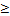 высокорезультативная 85% < Rст 95%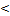 среднерезультативная Rст≤ 85%низкорезультативная Значение индекса результативности исполнения программы (Rисп)Результативностьисполнения программыRисп95%высокорезультативная 85% < Rисп95%среднерезультативная Rисп≤ 85%низкорезультативная Значение индекса эффективности исполнения программы (Еисп)Эффективность исполнения программыЕисп≥ 100%высокоэффективная90% < Еисп< 100%среднеэффективнаяЕисп ≤ 90%низкоэффективная